EUROPÄISCHE GEMEINSCHAFTEN	Bitte „Hinweise“ auf Seite 12 beachten!Verordnungen über soziale SicherheitEWR (*) Abkommen CH-EG (**)provisorischAUSFÜHRLICHER ÄRZTLICHER BERICHTVO 1408/71: Art. 39 bis 41; Art. 87HINWEISEDer Vordruck ist in Druckschrift auszufüllen.Er umfasst sieben Seiten, von denen keine, auch unausgefüllt, weggelassen werden darf. Beim Ausfüllen nicht vor derpunktierten Linie anfangen und nicht darüber hinaus schreiben.ANMERKUNGEN(1)	Kennbuchstaben des Landes, in dem der Vordruck ausgefüllt wird: BE = Belgien; CZ = Tschechische Republik, DK = Dänemark; DE = Deutschland; EE = Estland, GR = Griechenland; ES = Spanien; FR = Frankreich; IE = Irland; lT = Italien; CY = Zypern, LV = Lettland, LU = Luxemburg; HU = Ungarn, MI = Malta, NL = Niederlande; AT = Osterreich, PL = Polen, PT = Portugal; SI = Slowenien, SK = Slowakei, FI = Finnland, SE = Schweden, UK = Vereinigtes Königreich; IS = Island; LI = Liechtenstein; NO = Norwegen; CH = Schweiz.(2)	Straße, Hausnummer, Postleitzahl, Ort, Land, Telefonnummer.(3)	Bei spanischen Staatsangehörigen sind beide Geburtsnamen anzugeben.Bei portugiesischen Staatsangehörigen sind alle Namen (Vornamen, Name, Mädchenname) in standesamtlicher Reihenfolge anzugeben, wie sie aus dem Personalausweis oder aus dem Pass ersichtlich sind.(4)	Bei portugiesischen Orten sind auch Gemeinde (freguesia) und Kreis (concelho> anzugeben.(5)	Je nach Empfängerträger erforderliche Angaben: für tschechische Träger die Geburtsnummer; für zyprische Träger bei zyprischen Staatsangehörigen die zyprische ldentifikationsnummer, bei nicht zyprischen Staatsangehörigen die Nummer der Ausländermeldebescheinigung (Alien Registration Cetrificate — ARC); für dänische Träger, die CPR-Nummer; für finnische Träger die finnische Bevölkerungsregisternummer; für schwedische Träger die schwedische Personennummer (personnummer); für isländische Träger die isländische persönliche ldentifizierungsnummer (kennitala); für liechtensteinische Träger die AHV-Versicherungsnummer; für litauische Träger die persönliche ldentifizierungsnummer; für lettische Träger die ldentitätsnummer; für ungarische Träger die TAJ-Nummer; für maltesische Träger bei maltesischen Staatsangehörigen die Nummer des Personalausweises und bei nicht maltesischen Staatsangehörigen die maltesische Sozialversicherungsnummer; für norwegische Träger die norwegische persönliche ldentifizierungsnummer (fodselsnummer); für belgische Träger die nationale Sozialversicherungsnummer (NISS); für deutsche Träger des allgemeinen Systems die Versicherungsnummer (VSNR), für Träger des Beamtensondersystems die Personenkenn-Nummer (PSR-Kenn-Nr.>; für spanische Träger sind — falls vorhanden — bei spanischen Staatsangehörigen die auf dem spanischen Personalausweis D.N. 1. (Documento Nacional de ldentidad> vermerkte Nummer und bei Ausländern deren ldentifizierungsnummer NIE. (Ntimero de ldentificaciön de Extranjeros) anzugeben, auch dann, wenn der Ausweis abgelaufen ist; falls nicht vorhanden, ist ,,KEINE anzugeben; für österreichische Träger die österreichische Versicherungsnummer (VSNR>; für polnische Träger das Aktenzeichen des Rentenvorgangs der Person, die bereits eine Rente aus dem polnischen Sozialversicherungssystem beantragt oder einen Rentenanspruch begründet hat, bei einer Person, die erstmals eine polnische Rente beantragt, die PESEL- und NIP- oder NKP-Nummer (NKP-Nummer falls die betreffende Person der Sozialversicherung für Landwirte unterliegt); falls keine dieser Nummern vorhanden ist, sind Serie und Nummer des Personalausweises oder des Reisepasses anzugeben; für portugiesische Träger die Registrierungsnummer im allgemeinen Rentensystem, und ob die betreffende Person beim portugiesischen Beamtensondersystem versichert war; für slowakische Träger die Geburtsnummer; für slowenische Träger die persönliche ldentifizierungsnummer (EMSO); für schweizerische Träger die AVS/AI(AHV/IV> — Versicherungsnummer.Nach Möglichkeit sind alle Berufe anzugeben, die der Versicherte ausgeübt hat. Diese Angaben beruhen auf der Erklärung des Betreffenden. Gegebenenfalls sind Einlegeblätter zu verwenden.(7)	Betrifft nicht Norwegen.(8)	Für polnische Träger ist Feld 1 des ,Einlegeblatts 4 auszufüllen.________________________________12ERGÄNZENDE AUSKÜNFTE FÜR NIEDERLÄNDISCHE TRÄGER___________________________________EINLEGEBLATT FÜR DIE TRÄGER DES VEREINIGTEN KÖNIGREICHES______________________________ERGÄNZENDE AUSKÜNFTE FÜR NORWEGISCHE TRÄGERERGÄNZENDE ANGABEN FÜR POLNISCHE TRÄGERAuskünfte zu Nummer 4.10 ,,Neurologischer Befund":Muskeltonus	□ normal	□ erhöht	□ verringert	□ normal		□ verringert (Adynamie)  Beweglichkeit: Ursache der Funktionsschädigung:□  Arbeitsunfall?□  Wegeunfall?□  Unfall unter besonderen Umständen?□ Dienstunfall?  Unfallzeitpunkt:  …………………………………………..□ Berufskrankheit?      Zeitpunkt des Ausbruchs der Berufskrankheit:   …………………………………………………………………..□ andere Umstände (bitte näher ausführen)? 	……………………………………………………………………………………………………………………………………………………………	……………………………………………………………………………………………………………………………………………………………3.1	Ist die untersuchte Person ständig oder langfristig auf die Hilfe anderer angewiesen?	□	Nein	□	Ja, in folgenden Bereichen:	□  Mobilität zu Hause		□  Zubereitung und Aufnahme von Mahlzeiten	□  persönliche Hygiene	□  Verrichtung von Körperfunktionen		□ Bewältigung täglicher Verrichtungen außerhalb des Hauses3.2	Ist der geistige Zustand der untersuchten Person Grund dafür, dass sie ständig oder langfristig der Hilfe anderer bedarf?	□	Nein	□	Ja, weil:4.	Auszufüllen bei geistiger oder psychischer Erkrankung der betreffenden Person4.1	Weist die betreffende Person eine der folgenden Krankheiten oder Behinderungen auf, ist das entsprechende Kästchen anzukreuzen:□  Geistige oder psychische Erkrankungen (falls ja, welche?):                □  Persönlichkeitsstörung beträchtlichen Ausmaßes□  Stark ausgeprägte Lernunfähigkeit□  Alkohol- oder Drogenmissbrauch□  Beeinträchtigung der Hirnfunktion infolge organischer Erkrankung oder HirnverletzungFalls ein Kästchen unter Ziffer 4.1 angekreuzt wurde, sind die Fragen 4.2 bis 4.6 zu beantworten.4.2	Haben sich bei der betreffenden Person in den letzten sechs Monaten paranoide Symptome, Wahnvorstellungen, Halluzinationen oder andere eindeutig psychotische Symptome/Verhaltensweisen manifestiert?	□	Ja	□	Nein4. 3 	Steht die Person unter Neuroleptika und/oder anderen Psychopharmaka, die oral oder als Depotinjektion verabreicht werden?	□	Ja	□	Nein4.4		Bedarf die Person wegen des unter 4.1 angekreuzten Zustandes ständiger Aufsicht oder Pflege?
		□	Ja	□ 	Nein
		Wenn ja, wird ständige häusliche oder stationäre Aufsicht gestellt?
		□ 	Häusliche Aufsicht	□ 	Stationäre Aufsicht
4.	5	Wird die Person an mindestens einem Tag der Woche in einer Tagesstätte (mit ständiger qualifizierter Pflege) betreut?
		□ 	Ja	□ 	Nein
4.6		Name und Anschrift des hinzugezogenen Psychiaters:		………………………………………………………………………………………………………………………………………………………………..		……………………………………………………………………………………………………………………………………………………………….Bemerkungen, die bei der Bemessung des Schweregrads des geistigen oder seelischen Leidens hilfreich sein können, selbst wenn 	keines der Kästchen unter Nummer 4A angekreuzt wurde:	………………………………………………………………………………………………………………………………………………………………	………………………………………………………………………………………………………………………………………………………………ERGÄNZENDE ANGABEN FÜR UNGARISCHE TRÄGER	1.	Bedarf die Person ständiger Aufsicht oder Pflege?
		 Ja	  Nein
		Wenn ja, wird ständige häusliche oder  stationäre Aufsicht gestellt?
		 Häusliche Aufsicht	  Stationäre AufsichtBei welchen Tätigkeiten benötigt die Person Hilfe?	………………………………………………………………………………………………………………………………………………………………….	………………………………………………………………………………………………………………………………………………………………….3.	Benötigt die Person therapeutisches Gerät?	 Ja	 Nein		Wenn ja, welches?	………………………………………………………………………………………………………………………………………………………………….	…………………………………………………………………………………………………………………………………………………………………1.1Träger, für den der Bericht bestimmt ist1.1.1Bezeichnung :  ……………………………………………………………………………………………………………………………………….1.1.2Anschrift (2):     ………………………………………………………………………………………………………………………………………..                       …………………..……………………………………………………………………………………………………………………..                       ………………..………………………………………………………………………………………………………………………..1.1.3Geschäftszeichen: ………………………………………………………………………………………………………………………………….                      ………………………………………………………………………………………………………………………………………….1.2Untersuchte PersonUntersuchte PersonUntersuchte PersonUntersuchte PersonUntersuchte Person1.2.1Name (3) :    Name (3) :    Name (3) :    Name (3) :    Name (3) :    1.2.2VornamenVornamenFrühere Namen (3)Frühere Namen (3)Geburtsort (4)………………………………………………………………………………………………………………………………………………………1.2.3GeburtsdatumGeschlechtGeschlechtStaatsangehörigkeitD.N.I. (5)………………………………………………..1.2.4Anschrift (2):	                  Anschrift (2):	                  Anschrift (2):	                  Anschrift (2):	                  Anschrift (2):	                  1.2.5Zuletzt ausgeübter Beruf (6) :   …………………………………………………………………………………………………………………..…Zuletzt ausgeübter Beruf (6) :   …………………………………………………………………………………………………………………..…Zuletzt ausgeübter Beruf (6) :   …………………………………………………………………………………………………………………..…Zuletzt ausgeübter Beruf (6) :   …………………………………………………………………………………………………………………..…Zuletzt ausgeübter Beruf (6) :   …………………………………………………………………………………………………………………..…1.2.6 Versicherungsnummer :         Versicherungsnummer :         Versicherungsnummer :         Versicherungsnummer :         Versicherungsnummer :        1.2.7 Rentennummer:   ………………………………………………………………………………………………………………………………… Rentennummer:   ………………………………………………………………………………………………………………………………… Rentennummer:   ………………………………………………………………………………………………………………………………… Rentennummer:   ………………………………………………………………………………………………………………………………… Rentennummer:   …………………………………………………………………………………………………………………………………1.2.8Aktenzeichen:   ………………………………………………………………………………………………………………………………..………Aktenzeichen:   ………………………………………………………………………………………………………………………………..………Aktenzeichen:   ………………………………………………………………………………………………………………………………..………Aktenzeichen:   ………………………………………………………………………………………………………………………………..………Aktenzeichen:   ………………………………………………………………………………………………………………………………..………1.2.9Rentenantrag gestellt am:   …..……………………………………………………………………………………………………………………Rentenantrag gestellt am:   …..……………………………………………………………………………………………………………………Rentenantrag gestellt am:   …..……………………………………………………………………………………………………………………Rentenantrag gestellt am:   …..……………………………………………………………………………………………………………………Rentenantrag gestellt am:   …..……………………………………………………………………………………………………………………1.2.10Neuantrag wegen Verschlimmerung gestellt am:   ……………………………………………………………………………………….………Neuantrag wegen Verschlimmerung gestellt am:   ……………………………………………………………………………………….………Neuantrag wegen Verschlimmerung gestellt am:   ……………………………………………………………………………………….………Neuantrag wegen Verschlimmerung gestellt am:   ……………………………………………………………………………………….………Neuantrag wegen Verschlimmerung gestellt am:   ……………………………………………………………………………………….………1.3Ärztlicher Bericht, angefertigt von Dr. medÄrztlicher Bericht, angefertigt von Dr. med1.3.1Name:      ,     Vornamen:   ………………………………………………………….1.3.2Anschrift(2) :      ,     ,     ,     Anschrift(2) :      ,     ,     ,                           ………………………………………………………………………………………………………………………………………..                      ………………………………………………………………………………………………………………………………………..1.3.3Vertrauensarzt des/der (7):   ……………………………………………………………………………………………………………………….…Vertrauensarzt des/der (7):   ……………………………………………………………………………………………………………………….…1.4Träger, der die Untersuchung veranlasst hatTräger, der die Untersuchung veranlasst hatTräger, der die Untersuchung veranlasst hat1.4.1Bezeichnung: ………………………………………………………………………………………………………………………………………..…Bezeichnung: ………………………………………………………………………………………………………………………………………..…Bezeichnung: ………………………………………………………………………………………………………………………………………..…1.4.2Anschrift (2) :   ………………………………………………………………………………………………………………………………………….Anschrift (2) :   ………………………………………………………………………………………………………………………………………….Anschrift (2) :   ………………………………………………………………………………………………………………………………………….                      ………………………………………………………………………………………………………………………………………….                      ………………………………………………………………………………………………………………………………………….                      ………………………………………………………………………………………………………………………………………….1.4.3Aktenzeichen:   ………………………………………………………………………………………………………………..………………………Aktenzeichen:   ………………………………………………………………………………………………………………..………………………Aktenzeichen:   ………………………………………………………………………………………………………………..………………………1.4.4Stempel1.4.5Datum   …………………………………………………………..1.4.6Unterschrift……………………………………………………………………Name, Vornamen:      Name, Vornamen:      Name, Vornamen:      Name, Vornamen:      Name, Vornamen:      Datum  ………………………………………..……2.1Gutachten beruht auf eigener Untersuchung vomGutachten beruht auf eigener Untersuchung vomGutachten beruht auf eigener Untersuchung vomGutachten beruht auf eigener Untersuchung vom(Datum)  ………………………………………………2.2Gutachten beruht auf Befundberichten vomGutachten beruht auf Befundberichten vomGutachten beruht auf Befundberichten vomGutachten beruht auf Befundberichten vom(Datum)  ………………………………………………3VorgeschichteVorgeschichteVorgeschichteVorgeschichteVorgeschichte3.1Medizinische Anamnese:   …………………………………………………………………………………..………………………………………Medizinische Anamnese:   …………………………………………………………………………………..………………………………………Medizinische Anamnese:   …………………………………………………………………………………..………………………………………Medizinische Anamnese:   …………………………………………………………………………………..………………………………………Medizinische Anamnese:   …………………………………………………………………………………..……………………………………………………………………………………………………………………………………………………………………………………………………………………………………………………………………………………………………………………………………………………………………………………………………………………………………………………………………………………………………………………………………………………………………………………………………………………………………………………………………………………………………………………………………………………………………………………………………………………………………………………………………………………………………………………………………………………………………………………………………………………………………………………………………………………………………………………………………………………………………………………………………………………………………………………………………………………………………………………………………………………………………………………………………………………………………………………………………………………………………………………………………………………………………………………………………………………………………………………………………………………………………………………………………………………………………………..……………………………..…………………………………………………………………………………………………………………………..……………………………..…………………………………………………………………………………………………………………………..……………………………..…………………………………………………………………………………………………………………………..……………………………..…………………………………………………………………………………………………………………………..……………………………..……………………………………………………………………………………………………………………..…………………………………..……………………………………………………………………………………………………………………..…………………………………..……………………………………………………………………………………………………………………..…………………………………..……………………………………………………………………………………………………………………..…………………………………..……………………………………………………………………………………………………………………..…………………………………..………………………………………………………………………………………………………………………..………………………………..………………………………………………………………………………………………………………………..………………………………..………………………………………………………………………………………………………………………..………………………………..………………………………………………………………………………………………………………………..………………………………..………………………………………………………………………………………………………………………..………………………………..……………………………………………………………………………………………………………………………….………………………………………………………………………………………………………………………………………………………….………………………………………………………………………………………………………………………………………………………….………………………………………………………………………………………………………………………………………………………….………………………………………………………………………………………………………………………………………………………….………………………………………………………………………………………………………………………………………………..…………………………………..……………………………………………………………………………………………………………………..…………………………………..……………………………………………………………………………………………………………………..…………………………………..……………………………………………………………………………………………………………………..…………………………………..……………………………………………………………………………………………………………………..…………………………………..……………………………………………………………………………………………………………………….………………………………………………………………………………………………………………………………………………………….………………………………………………………………………………………………………………………………………………………….………………………………………………………………………………………………………………………………………………………….………………………………………………………………………………………………………………………………………………………….…………………………………………………………………………………………………………………………………………………….………………………………………………………………………………………………………………………………………………………….………………………………………………………………………………………………………………………………………………………….………………………………………………………………………………………………………………………………………………………….………………………………………………………………………………………………………………………………………………………….………………………………………3.2Derzeit vorhandene Beschwerden:   …………………………………………………………………………………………..…………………………………..…………………………Derzeit vorhandene Beschwerden:   …………………………………………………………………………………………..…………………………………..…………………………Derzeit vorhandene Beschwerden:   …………………………………………………………………………………………..…………………………………..…………………………Derzeit vorhandene Beschwerden:   …………………………………………………………………………………………..…………………………………..…………………………Derzeit vorhandene Beschwerden:   …………………………………………………………………………………………..…………………………………..…………………………………………………………………………………………………………………………………………………..………………………………..………………………………………………………………………………………………………………………..………………………………..………………………………………………………………………………………………………………………..………………………………..………………………………………………………………………………………………………………………..………………………………..………………………………………………………………………………………………………………………..………………………………..…………………………………………………………………………………………………………………………..……………………………..…………………………………………………………………………………………………………………………..……………………………..…………………………………………………………………………………………………………………………..……………………………..…………………………………………………………………………………………………………………………..……………………………..…………………………………………………………………………………………………………………………..……………………………..……………………………………………………………………………………………………………………………..…………………………..……………………………………………………………………………………………………………………………..…………………………..……………………………………………………………………………………………………………………………..…………………………..……………………………………………………………………………………………………………………………..…………………………..……………………………………………………………………………………………………………………………..…………………………..………………………………………………………………………………………………………………………………..………………………..………………………………………………………………………………………………………………………………..………………………..………………………………………………………………………………………………………………………………..………………………..………………………………………………………………………………………………………………………………..………………………..………………………………………………………………………………………………………………………………..………………………..…………………………………………………………………………………………………………………………………….………………………………………………………………………………………………………………………………………………………….………………………………………………………………………………………………………………………………………………………….………………………………………………………………………………………………………………………………………………………….………………………………………………………………………………………………………………………………………………………….…………………………………………………………………………………………………………………………………………………….………………………………………………………………………………………………………………………………………………………….………………………………………………………………………………………………………………………………………………………….………………………………………………………………………………………………………………………………………………………….………………………………………………………………………………………………………………………………………………………….……………………………………………………………………………………………………………………………………………………….………………………………………………………………………………………………………………………………………………………….………………………………………………………………………………………………………………………………………………………….………………………………………………………………………………………………………………………………………………………….………………………………………………………………………………………………………………………………………………………….……………………………3.2.1Behandelnder Arzt:   ……………………………………………………………………………………………………………………………….…Behandelnder Arzt:   ……………………………………………………………………………………………………………………………….…Behandelnder Arzt:   ……………………………………………………………………………………………………………………………….…Behandelnder Arzt:   ……………………………………………………………………………………………………………………………….…Behandelnder Arzt:   ……………………………………………………………………………………………………………………………….…………………………………………………………………………………………………….………………………………………………………………………………………………………………………………………………………….………………………………………………………………………………………………………………………………………………………….………………………………………………………………………………………………………………………………………………………….………………………………………………………………………………………………………………………………………………………….………………………………………………………3.3Derzeitige Behandlung:   …………………………………………………………………..………………………………………………………….…………………………Derzeitige Behandlung:   …………………………………………………………………..………………………………………………………….…………………………Derzeitige Behandlung:   …………………………………………………………………..………………………………………………………….…………………………Derzeitige Behandlung:   …………………………………………………………………..………………………………………………………….…………………………Derzeitige Behandlung:   …………………………………………………………………..………………………………………………………….…………………………………………………………………………………………………………………………..………………………………………………………..………………………………………………………………………………………………..………………………………………………………..………………………………………………………………………………………………..………………………………………………………..………………………………………………………………………………………………..………………………………………………………..………………………………………………………………………………………………..………………………………………………………..……………………………………………………………………………………………………………..…………………………………………..……………………………………………………………………………………………………………..…………………………………………..……………………………………………………………………………………………………………..…………………………………………..……………………………………………………………………………………………………………..…………………………………………..……………………………………………………………………………………………………………..…………………………………………..…………………………………………………………………………………………………………………………..……………………………..…………………………………………………………………………………………………………………………..……………………………..…………………………………………………………………………………………………………………………..……………………………..…………………………………………………………………………………………………………………………..……………………………..…………………………………………………………………………………………………………………………..……………………………..3.4Arbeits- und Sozialanamnese (6) :   …………………………………………………………………………………………………………..……Arbeits- und Sozialanamnese (6) :   …………………………………………………………………………………………………………..……Arbeits- und Sozialanamnese (6) :   …………………………………………………………………………………………………………..……Arbeits- und Sozialanamnese (6) :   …………………………………………………………………………………………………………..……Arbeits- und Sozialanamnese (6) :   …………………………………………………………………………………………………………..…………………………………………………………………………………………………………………………………..…………………………..……………………………………………………………………………………………………………………………..…………………………..……………………………………………………………………………………………………………………………..…………………………..……………………………………………………………………………………………………………………………..…………………………..……………………………………………………………………………………………………………………………..…………………………..………………………………………………………………………………………………………………………………..………………………..………………………………………………………………………………………………………………………………..………………………..………………………………………………………………………………………………………………………………..………………………..………………………………………………………………………………………………………………………………..………………………..………………………………………………………………………………………………………………………………..………………………..…………………………………………………………………………………………………………………………………..……………………..…………………………………………………………………………………………………………………………………..……………………..…………………………………………………………………………………………………………………………………..……………………..…………………………………………………………………………………………………………………………………..……………………..…………………………………………………………………………………………………………………………………..……………………..……………………………………………………………………………………………………………………………………………………………………………………………………………………………………………………………………………………………………………………………………………………………………………………………………………………………………………………………………………………………………………………………………………………………………………………………………………………………………………………………………………………………………………………………………………………………………………………………………3.4.1Ist der Versicherte derzeit erwerbstätig?Ist der Versicherte derzeit erwerbstätig?Ist der Versicherte derzeit erwerbstätig?Ist der Versicherte derzeit erwerbstätig?Ist der Versicherte derzeit erwerbstätig? ja ja nein Zahl der Arbeitsstunden :   …………………….………………………… Zahl der Arbeitsstunden :   …………………….…………………………Art der derzeitigen Erwerbstätigkeit:   …………………………………………………………………………………………………………………….……………………………………Art der derzeitigen Erwerbstätigkeit:   …………………………………………………………………………………………………………………….……………………………………Art der derzeitigen Erwerbstätigkeit:   …………………………………………………………………………………………………………………….……………………………………Art der derzeitigen Erwerbstätigkeit:   …………………………………………………………………………………………………………………….……………………………………Art der derzeitigen Erwerbstätigkeit:   …………………………………………………………………………………………………………………….……………………………………………………………………………………………………………………………………………………………………………………..………..………………………………………………………………………………………………………………………………………………..………..………………………………………………………………………………………………………………………………………………..………..………………………………………………………………………………………………………………………………………………..………..………………………………………………………………………………………………………………………………………………..………..3.4.2Arbeitsunfälle/Berufskrankheiten:   ……………………………………………………………………………………………….………………Arbeitsunfälle/Berufskrankheiten:   ……………………………………………………………………………………………….………………Arbeitsunfälle/Berufskrankheiten:   ……………………………………………………………………………………………….………………Arbeitsunfälle/Berufskrankheiten:   ……………………………………………………………………………………………….………………Arbeitsunfälle/Berufskrankheiten:   ……………………………………………………………………………………………….………………………………………………………………………………………………………………………………………………………………………………………………………………………………………………………………………………………………………………………………………………………………………………………………………………………………………………………………………………………………………………………………………………………………………………………………………………………………………………………………………………………………………………………………………………………………………………………………………………………………………………………………………………………………………………………………………………..……………………………..…………………………………………………………………………………………………………………………..……………………………..…………………………………………………………………………………………………………………………..……………………………..…………………………………………………………………………………………………………………………..……………………………..…………………………………………………………………………………………………………………………..……………………………..3.4.3Art der letzten Erwerbstätigkeit:   ………………………………………………………………………..…………………………….……………Art der letzten Erwerbstätigkeit:   ………………………………………………………………………..…………………………….……………Art der letzten Erwerbstätigkeit:   ………………………………………………………………………..…………………………….……………Art der letzten Erwerbstätigkeit:   ………………………………………………………………………..…………………………….……………Art der letzten Erwerbstätigkeit:   ………………………………………………………………………..…………………………….…………………………………………………………………………………………………………………………………………………………………………………………………………………………………………………………………………………………………………………………………………………………………………………………………………………………………………………………………………………………………………………………………………………………………………………………………………………………………………………………………………………………………………………………………………………………………………………………………………………3.4.4Arbeitsunfähig   seit (Datum)   ………………………………………………………….………………………………  seit (Datum)   ………………………………………………………….………………………………  seit (Datum)   ………………………………………………………….………………………………  seit (Datum)   ………………………………………………………….………………………………Arbeitsaufgabe  am (Datum)           ………………………………………………………….………………………  am (Datum)           ………………………………………………………….………………………  am (Datum)           ………………………………………………………….………………………  am (Datum)           ………………………………………………………….………………………Name, Vornamen :      Name, Vornamen :      Name, Vornamen :      Name, Vornamen :      Name, Vornamen :      Datum ………………………………………..……Datum ………………………………………..……4BefundBefundBefundBefundBefundBefund4.1AllgemeinzustandAllgemeinzustandAllgemeinzustandAllgemeinzustandAllgemeinzustandAllgemeinzustandGrösse   …………………………….    cmGrösse   …………………………….    cmGrösse   …………………………….    cmGewicht   ………………………….    KgGewicht   ………………………….    KgGewicht   ………………………….    KgErnährungszustand gut übergewichtig übergewichtig übergewichtig untergewichtigSchleimhäute  …………………………………………………………………………………………………………………………………………..………………Schleimhäute  …………………………………………………………………………………………………………………………………………..………………Schleimhäute  …………………………………………………………………………………………………………………………………………..………………Schleimhäute  …………………………………………………………………………………………………………………………………………..………………Schleimhäute  …………………………………………………………………………………………………………………………………………..………………Schleimhäute  …………………………………………………………………………………………………………………………………………..………………Haut   …………………………………………………………………………………………………………………………………………..………Haut   …………………………………………………………………………………………………………………………………………..………Haut   …………………………………………………………………………………………………………………………………………..………Haut   …………………………………………………………………………………………………………………………………………..………Haut   …………………………………………………………………………………………………………………………………………..………Haut   …………………………………………………………………………………………………………………………………………..………Seelischer Zustand   ………………………………………………………………………………………………………………………………..Seelischer Zustand   ………………………………………………………………………………………………………………………………..Seelischer Zustand   ………………………………………………………………………………………………………………………………..Seelischer Zustand   ………………………………………………………………………………………………………………………………..Seelischer Zustand   ………………………………………………………………………………………………………………………………..Seelischer Zustand   ………………………………………………………………………………………………………………………………..Besonderheiten   …..………………………………………………………………………………………………………………………………………………………Besonderheiten   …..………………………………………………………………………………………………………………………………………………………Besonderheiten   …..………………………………………………………………………………………………………………………………………………………Besonderheiten   …..………………………………………………………………………………………………………………………………………………………Besonderheiten   …..………………………………………………………………………………………………………………………………………………………Besonderheiten   …..…………………………………………………………………………………………………………………………………………………………………………………………………………..……………………………………………………………………………………………………..…………………………………………………..……………………………………………………………………………………………………..…………………………………………………..……………………………………………………………………………………………………..…………………………………………………..……………………………………………………………………………………………………..…………………………………………………..……………………………………………………………………………………………………..…………………………………………………..……………………………………………………………………………………………………..……………………………………………………..…………………………………………………………………………………………………..……………………………………………………..…………………………………………………………………………………………………..……………………………………………………..…………………………………………………………………………………………………..……………………………………………………..…………………………………………………………………………………………………..……………………………………………………..…………………………………………………………………………………………………..……………………………………………………..…………………………………………………………………………………………………..4.2Kopf   ……………………………………………………………………………………………….…………………………………………………Kopf   ……………………………………………………………………………………………….…………………………………………………Kopf   ……………………………………………………………………………………………….…………………………………………………Kopf   ……………………………………………………………………………………………….…………………………………………………Kopf   ……………………………………………………………………………………………….…………………………………………………Kopf   ……………………………………………………………………………………………….…………………………………………………4.2.1Sehvermögen   ………………………………………………………………………………………………………………………………………Sehvermögen   ………………………………………………………………………………………………………………………………………Sehvermögen   ………………………………………………………………………………………………………………………………………Sehvermögen   ………………………………………………………………………………………………………………………………………Sehvermögen   ………………………………………………………………………………………………………………………………………Sehvermögen   ………………………………………………………………………………………………………………………………………4.2.2Hörvermögen   ……………………………………………………………………………………………….……………………………………..Hörvermögen   ……………………………………………………………………………………………….……………………………………..Hörvermögen   ……………………………………………………………………………………………….……………………………………..Hörvermögen   ……………………………………………………………………………………………….……………………………………..Hörvermögen   ……………………………………………………………………………………………….……………………………………..Hörvermögen   ……………………………………………………………………………………………….……………………………………..4.2.3Sonstige Sinnesorgane   ….……………………………………………………..…………………………………………………………..………Sonstige Sinnesorgane   ….……………………………………………………..…………………………………………………………..………Sonstige Sinnesorgane   ….……………………………………………………..…………………………………………………………..………Sonstige Sinnesorgane   ….……………………………………………………..…………………………………………………………..………Sonstige Sinnesorgane   ….……………………………………………………..…………………………………………………………..………Sonstige Sinnesorgane   ….……………………………………………………..…………………………………………………………..………………………………………………………………………………………………………………………………………………………………………………………………………………………………………………………………………………………………………………………………………………………………………………………………………………………………………………………………………………………………………………………………………………………………………………………………………………………………………………………………………………………………………………………………………………………………………………………………………………………………………………………………………………………………………………………………………………………………………4.3Hals (äußerlich)    ……………………………………………………………………………………..……………………………………………………………………Hals (äußerlich)    ……………………………………………………………………………………..……………………………………………………………………Hals (äußerlich)    ……………………………………………………………………………………..……………………………………………………………………Hals (äußerlich)    ……………………………………………………………………………………..……………………………………………………………………Hals (äußerlich)    ……………………………………………………………………………………..……………………………………………………………………Hals (äußerlich)    ……………………………………………………………………………………..……………………………………………………………………4.3.1Schilddrüse   …………………………………………………………………………..………………………………………………………….…Schilddrüse   …………………………………………………………………………..………………………………………………………….…Schilddrüse   …………………………………………………………………………..………………………………………………………….…Schilddrüse   …………………………………………………………………………..………………………………………………………….…Schilddrüse   …………………………………………………………………………..………………………………………………………….…Schilddrüse   …………………………………………………………………………..………………………………………………………….…4.3.2Lymphknoten   ……………………………………………………………...………………………………………………………….……………Lymphknoten   ……………………………………………………………...………………………………………………………….……………Lymphknoten   ……………………………………………………………...………………………………………………………….……………Lymphknoten   ……………………………………………………………...………………………………………………………….……………Lymphknoten   ……………………………………………………………...………………………………………………………….……………Lymphknoten   ……………………………………………………………...………………………………………………………….……………4.3.3Sonstige   ……………………………………………………………...……………………………………………………………………..………Sonstige   ……………………………………………………………...……………………………………………………………………..………Sonstige   ……………………………………………………………...……………………………………………………………………..………Sonstige   ……………………………………………………………...……………………………………………………………………..………Sonstige   ……………………………………………………………...……………………………………………………………………..………Sonstige   ……………………………………………………………...……………………………………………………………………..……………………………………………………………………………………..…………………………………………………………………………..……………………………………………………………………………..…………………………………………………………………………..……………………………………………………………………………..…………………………………………………………………………..……………………………………………………………………………..…………………………………………………………………………..……………………………………………………………………………..…………………………………………………………………………..……………………………………………………………………………..…………………………………………………………………………..4.4AtmungsorganeAtmungsorganeAtmungsorganeAtmungsorganeAtmungsorganeAtmungsorgane……………………………………………………………………………………………………………………………………………………………………………………………………………………………………………………………………………………………………………………………………………………………………………………………………………………………………………………………………………………………………………………………………………………………………………………………………………………………………………………………………………………………………………………………………………………………………………………………………………………………………………………………………………………………………………………………………………………………………………………………………………………………………………..…………………………………………………………………………..……………………………………………………………………………..…………………………………………………………………………..……………………………………………………………………………..…………………………………………………………………………..……………………………………………………………………………..…………………………………………………………………………..……………………………………………………………………………..…………………………………………………………………………..……………………………………………………………………………..…………………………………………………………………………..……………………………………………………………………………..…………………………………………………………………………..……………………………………………………………………………..…………………………………………………………………………..……………………………………………………………………………..…………………………………………………………………………..……………………………………………………………………………..…………………………………………………………………………..……………………………………………………………………………..…………………………………………………………………………..……………………………………………………………………………..…………………………………………………………………………..4.5KreislauforganeKreislauforganeKreislauforganeKreislauforganeKreislauforganeKreislauforgane4.5.1Herz   ……………………………………………………………………………………………………………………………………………….Herz   ……………………………………………………………………………………………………………………………………………….Herz   ……………………………………………………………………………………………………………………………………………….Herz   ……………………………………………………………………………………………………………………………………………….Herz   ……………………………………………………………………………………………………………………………………………….Herz   ……………………………………………………………………………………………………………………………………………….4.5.2Puls   ………………………………………………………………………………………………………………………………………………..Puls   ………………………………………………………………………………………………………………………………………………..Puls   ………………………………………………………………………………………………………………………………………………..Puls   ………………………………………………………………………………………………………………………………………………..Puls   ………………………………………………………………………………………………………………………………………………..Puls   ………………………………………………………………………………………………………………………………………………..4.5.3RR (in Ruhe)   …………………………………………………………………………………………………………………………………………RR (in Ruhe)   …………………………………………………………………………………………………………………………………………RR (in Ruhe)   …………………………………………………………………………………………………………………………………………RR (in Ruhe)   …………………………………………………………………………………………………………………………………………RR (in Ruhe)   …………………………………………………………………………………………………………………………………………RR (in Ruhe)   …………………………………………………………………………………………………………………………………………4.5.4RR (Kontrolle)   ………………………………………………………………………………………………………………………………………RR (Kontrolle)   ………………………………………………………………………………………………………………………………………RR (Kontrolle)   ………………………………………………………………………………………………………………………………………RR (Kontrolle)   ………………………………………………………………………………………………………………………………………RR (Kontrolle)   ………………………………………………………………………………………………………………………………………RR (Kontrolle)   ………………………………………………………………………………………………………………………………………4.5.5Peripheres Gefäßsystem …………………………………………………………………………………………..……………………….…………………………………….Peripheres Gefäßsystem …………………………………………………………………………………………..……………………….…………………………………….Peripheres Gefäßsystem …………………………………………………………………………………………..……………………….…………………………………….Peripheres Gefäßsystem …………………………………………………………………………………………..……………………….…………………………………….Peripheres Gefäßsystem …………………………………………………………………………………………..……………………….…………………………………….Peripheres Gefäßsystem …………………………………………………………………………………………..……………………….…………………………………….4.5.6Ödeme   …………………………………………………………………..………………………………………………………………………..…Ödeme   …………………………………………………………………..………………………………………………………………………..…Ödeme   …………………………………………………………………..………………………………………………………………………..…Ödeme   …………………………………………………………………..………………………………………………………………………..…Ödeme   …………………………………………………………………..………………………………………………………………………..…Ödeme   …………………………………………………………………..………………………………………………………………………..…4.5.7Ruhe-EKG   ……………………………………………………………………………………………………………………………………………Ruhe-EKG   ……………………………………………………………………………………………………………………………………………Ruhe-EKG   ……………………………………………………………………………………………………………………………………………Ruhe-EKG   ……………………………………………………………………………………………………………………………………………Ruhe-EKG   ……………………………………………………………………………………………………………………………………………Ruhe-EKG   ……………………………………………………………………………………………………………………………………………4.6Abdomen   ……………………………………………………………………………...…………………………………………………………...Abdomen   ……………………………………………………………………………...…………………………………………………………...Abdomen   ……………………………………………………………………………...…………………………………………………………...Abdomen   ……………………………………………………………………………...…………………………………………………………...Abdomen   ……………………………………………………………………………...…………………………………………………………...Abdomen   ……………………………………………………………………………...…………………………………………………………...4.6.1Verdauungssystem und Bauchorgane   ……………………….………………………………………………………………………..…………Verdauungssystem und Bauchorgane   ……………………….………………………………………………………………………..…………Verdauungssystem und Bauchorgane   ……………………….………………………………………………………………………..…………Verdauungssystem und Bauchorgane   ……………………….………………………………………………………………………..…………Verdauungssystem und Bauchorgane   ……………………….………………………………………………………………………..…………Verdauungssystem und Bauchorgane   ……………………….………………………………………………………………………..…………4.6.2Leber   …………………………………………………………………………………………………………………………………………………Leber   …………………………………………………………………………………………………………………………………………………Leber   …………………………………………………………………………………………………………………………………………………Leber   …………………………………………………………………………………………………………………………………………………Leber   …………………………………………………………………………………………………………………………………………………Leber   …………………………………………………………………………………………………………………………………………………4.6.3Milz   ……………………………………………………………………………………………………………………………………………………Milz   ……………………………………………………………………………………………………………………………………………………Milz   ……………………………………………………………………………………………………………………………………………………Milz   ……………………………………………………………………………………………………………………………………………………Milz   ……………………………………………………………………………………………………………………………………………………Milz   ……………………………………………………………………………………………………………………………………………………4.6.4Endokrines System   ……………………………………………………………………………………………………………………………..…Endokrines System   ……………………………………………………………………………………………………………………………..…Endokrines System   ……………………………………………………………………………………………………………………………..…Endokrines System   ……………………………………………………………………………………………………………………………..…Endokrines System   ……………………………………………………………………………………………………………………………..…Endokrines System   ……………………………………………………………………………………………………………………………..…4.7Harn- und GeschlechtsorganeHarn- und GeschlechtsorganeHarn- und GeschlechtsorganeHarn- und GeschlechtsorganeHarn- und GeschlechtsorganeHarn- und Geschlechtsorgane……………………………………………………………………………….………………………………………………………………………..……………………………………………………………………………….………………………………………………………………………..……………………………………………………………………………….………………………………………………………………………..……………………………………………………………………………….………………………………………………………………………..……………………………………………………………………………….………………………………………………………………………..……………………………………………………………………………….………………………………………………………………………..………………………………………………………………………………………….……………………………………………………………..………………………………………………………………………………………….……………………………………………………………..………………………………………………………………………………………….……………………………………………………………..………………………………………………………………………………………….……………………………………………………………..………………………………………………………………………………………….……………………………………………………………..………………………………………………………………………………………….……………………………………………………………..Nom, prénoms  :      Nom, prénoms  :      Nom, prénoms  :      Nom, prénoms  :      Nom, prénoms  :      Date  ………………………………………..Date  ………………………………………..Date  ………………………………………..4.8Appareil locomoteur (le cas échéant, utiliser le formulaire « Bilan articulaire » figurant à la page 4)Appareil locomoteur (le cas échéant, utiliser le formulaire « Bilan articulaire » figurant à la page 4)Appareil locomoteur (le cas échéant, utiliser le formulaire « Bilan articulaire » figurant à la page 4)Appareil locomoteur (le cas échéant, utiliser le formulaire « Bilan articulaire » figurant à la page 4)Appareil locomoteur (le cas échéant, utiliser le formulaire « Bilan articulaire » figurant à la page 4)Appareil locomoteur (le cas échéant, utiliser le formulaire « Bilan articulaire » figurant à la page 4)Appareil locomoteur (le cas échéant, utiliser le formulaire « Bilan articulaire » figurant à la page 4)4.8.1Rachis   ………………………..…………………………….………………………………………………………………………………………Rachis   ………………………..…………………………….………………………………………………………………………………………Rachis   ………………………..…………………………….………………………………………………………………………………………Rachis   ………………………..…………………………….………………………………………………………………………………………Rachis   ………………………..…………………………….………………………………………………………………………………………Rachis   ………………………..…………………………….………………………………………………………………………………………Rachis   ………………………..…………………………….…………………………………………………………………………………………………………………………………..………………………………………………………………………………………………………………………………………………………..………………………………………………………………………………………………………………………………………………………..………………………………………………………………………………………………………………………………………………………..………………………………………………………………………………………………………………………………………………………..………………………………………………………………………………………………………………………………………………………..………………………………………………………………………………………………………………………………………………………..……………………………………………………………………………………………………………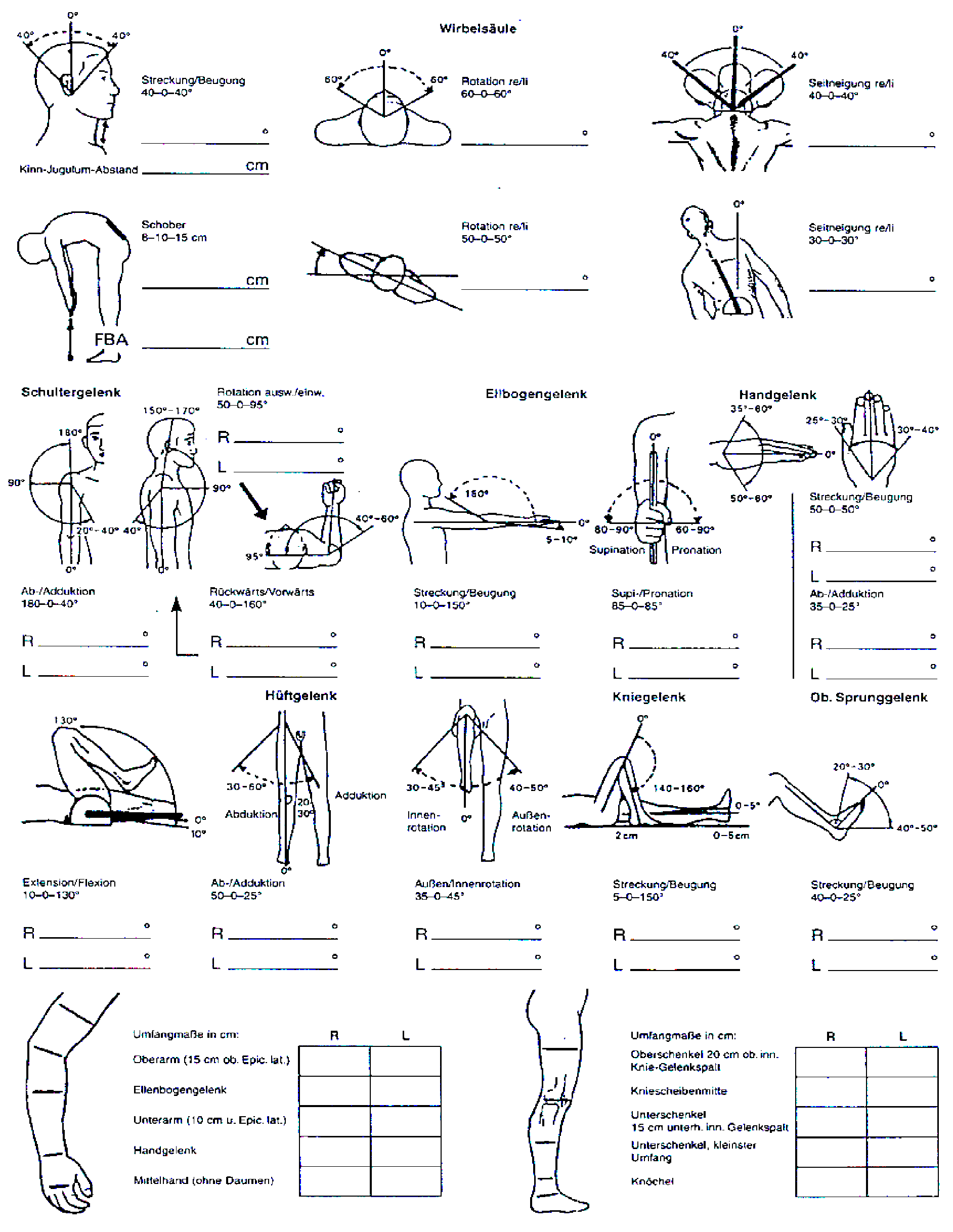 Namen, Vornamen :      Namen, Vornamen :      Namen, Vornamen :      Namen, Vornamen :      Namen, Vornamen :      Datum  ………………………………………..……Datum  ………………………………………..……Datum  ………………………………………..……4.8Bewegungsapparat (gegebenenfalls nach der Neutral-O-Methode auf Seite 4)Bewegungsapparat (gegebenenfalls nach der Neutral-O-Methode auf Seite 4)Bewegungsapparat (gegebenenfalls nach der Neutral-O-Methode auf Seite 4)Bewegungsapparat (gegebenenfalls nach der Neutral-O-Methode auf Seite 4)Bewegungsapparat (gegebenenfalls nach der Neutral-O-Methode auf Seite 4)Bewegungsapparat (gegebenenfalls nach der Neutral-O-Methode auf Seite 4)Bewegungsapparat (gegebenenfalls nach der Neutral-O-Methode auf Seite 4)4.8.1Wirbelsäule…………………..…………………………….………………………………………………………………………………………Wirbelsäule…………………..…………………………….………………………………………………………………………………………Wirbelsäule…………………..…………………………….………………………………………………………………………………………Wirbelsäule…………………..…………………………….………………………………………………………………………………………Wirbelsäule…………………..…………………………….………………………………………………………………………………………Wirbelsäule…………………..…………………………….………………………………………………………………………………………Wirbelsäule…………………..…………………………….…………………………………………………………………………………………………………………………………..………………………………………………………………………………………………………………………………………………………..………………………………………………………………………………………………………………………………………………………..………………………………………………………………………………………………………………………………………………………..………………………………………………………………………………………………………………………………………………………..………………………………………………………………………………………………………………………………………………………..………………………………………………………………………………………………………………………………………………………..………………………………………………………………………………………………………………………………………………………………………..………………………………………………………………………………………………………………………………………………………..………………………………………………………………………………………………………………………………………………………..………………………………………………………………………………………………………………………………………………………..………………………………………………………………………………………………………………………………………………………..………………………………………………………………………………………………………………………………………………………..………………………………………………………………………………………………………………………………………………………..……………………………………………………………………………………………………………………………………………………………………………………………………………………………………………………..………………………………………………………………………………………………………………………………………………………..………………………………………………………………………………………………………………………………………………………..………………………………………………………………………………………………………………………………………………………..………………………………………………………………………………………………………………………………………………………..………………………………………………………………………………………………………………………………………………………..………………………………………………………………………………………………………………………………………………………..………………………………………………………………………………………………………………………………………………………..………………………………………………………………………………………………………………………………………………………..………………………………………………………………………………………………………………………………………………………..………………………………………………………………………………………………………………………………………………………..………………………………………………………………………………………………………………………………………………………..………………………………………………………………………………………………………………………………………………………..………………………………………………………………………………………………………………………………………………………..………………………………………………………………..………………………………………………………………………………………………………………………………………………………..………………………………………………………………………………………………………………………………………………………..………………………………………………………………………………………………………………………………………………………..………………………………………………………………………………………………………………………………………………………..………………………………………………………………………………………………………………………………………………………..………………………………………………………………………………………………………………………………………………………..………………………………………………………………………………………………………………………………………………………..………………………………………………………………………………………………………………………………………………………..………………………………………………………………………………………………………………………………………………………..………………………………………………………………………………………………………………………………………………………..………………………………………………………………………………………………………………………………………………………..………………………………………………………………………………………………………………………………………………………..………………………………………………………………………………………………………………………………………………………..………………………………………………………………………………………4.8.2Obere Gliedmassen   …………………………………………………………………………..…………………………………………………Obere Gliedmassen   …………………………………………………………………………..…………………………………………………Obere Gliedmassen   …………………………………………………………………………..…………………………………………………Obere Gliedmassen   …………………………………………………………………………..…………………………………………………Obere Gliedmassen   …………………………………………………………………………..…………………………………………………Obere Gliedmassen   …………………………………………………………………………..…………………………………………………Obere Gliedmassen   …………………………………………………………………………..……………………………………………………………………………………………………………………………..………………………………………………………………………………………………………………………………………………………..………………………………………………………………………………………………………………………………………………………..………………………………………………………………………………………………………………………………………………………..………………………………………………………………………………………………………………………………………………………..………………………………………………………………………………………………………………………………………………………..………………………………………………………………………………………………………………………………………………………..………………………………………………………………………………………………………………………………………………………..………………………………………………………………………………………………………………………………………………………..………………………………………………………………………………………………………………………………………………………..………………………………………………………………………………………………………………………………………………………..………………………………………………………………………………………………………………………………………………………..………………………………………………………………………………………………………………………………………………………..………………………………………………………………………………………………………………………………………………………..………………………………………………………………………………………………………………………………………………..………………………………………………………………………………………………………………………………………………………..………………………………………………………………………………………………………………………………………………………..………………………………………………………………………………………………………………………………………………………..………………………………………………………………………………………………………………………………………………………..………………………………………………………………………………………………………………………………………………………..………………………………………………………………………………………………………………………………………………………..………………………………………………………………………………………………………………………………………………………..………………………………………………………………………………………………………………………………………………………..………………………………………………………………………………………………………………………………………………………..………………………………………………………………………………………………………………………………………………………..………………………………………………………………………………………………………………………………………………………..………………………………………………………………………………………………………………………………………………………..………………………………………………………………………………………………………………………………………………………..………………………………………………………………………………………………………………………………………………………..………………………………………………………………………………………………………………………………………………………..………………………………………………………………………………………………………………………………………………………..………………………………………………………………………………………………………………………………………………………..………………………………………………………………………………………………………………………………………………………..………………………………………………………………………………………………………………………………………………………..………………………………………………………………………………………………………………………………………………………..……………………………………………………………………………………4.8.3Untere Gliedmassen   ……………………………………………………………………………………………………………………………….Untere Gliedmassen   ……………………………………………………………………………………………………………………………….Untere Gliedmassen   ……………………………………………………………………………………………………………………………….Untere Gliedmassen   ……………………………………………………………………………………………………………………………….Untere Gliedmassen   ……………………………………………………………………………………………………………………………….Untere Gliedmassen   ……………………………………………………………………………………………………………………………….Untere Gliedmassen   ……………………………………………………………………………………………………………………………….……………………………………………………………………..………………………………………………………………………………………………………………………………………………………..………………………………………………………………………………………………………………………………………………………..………………………………………………………………………………………………………………………………………………………..………………………………………………………………………………………………………………………………………………………..………………………………………………………………………………………………………………………………………………………..………………………………………………………………………………………………………………………………………………………..…………………………………………………………………………………………………………………………………………………………………………..………………………………………………………………………………………………………………………………………………………..………………………………………………………………………………………………………………………………………………………..………………………………………………………………………………………………………………………………………………………..………………………………………………………………………………………………………………………………………………………..………………………………………………………………………………………………………………………………………………………..………………………………………………………………………………………………………………………………………………………..……………………………………………………………………………………………………………………………………………………..………………………………………………………………………………………………………………………………………………………..………………………………………………………………………………………………………………………………………………………..………………………………………………………………………………………………………………………………………………………..………………………………………………………………………………………………………………………………………………………..………………………………………………………………………………………………………………………………………………………..………………………………………………………………………………………………………………………………………………………..…………………………………………………………………………………………………………………………………………………..………………………………………………………………………………………………………………………………………………………..………………………………………………………………………………………………………………………………………………………..………………………………………………………………………………………………………………………………………………………..………………………………………………………………………………………………………………………………………………………..………………………………………………………………………………………………………………………………………………………..………………………………………………………………………………………………………………………………………………………..………………………………………………………………………………………………………………………………………………………..………………………………………………………………………………………………………………………………………………………..………………………………………………………………………………………………………………………………………………………..………………………………………………………………………………………………………………………………………………………..………………………………………………………………………………………………………………………………………………………..………………………………………………………………………………………………………………………………………………………..………………………………………………………………………………………………………………………………………………………..…………………………………………………………………………………………………………………………………………………………………………..………………………………………………………………………………………………………………………………………………………..………………………………………………………………………………………………………………………………………………………..………………………………………………………………………………………………………………………………………………………..………………………………………………………………………………………………………………………………………………………..………………………………………………………………………………………………………………………………………………………..………………………………………………………………………………………………………………………………………………………..……………………………………………………4.9Nachweis von LymphknotenschwellungenNachweis von LymphknotenschwellungenNachweis von LymphknotenschwellungenNachweis von LymphknotenschwellungenNachweis von LymphknotenschwellungenNachweis von LymphknotenschwellungenNachweis von Lymphknotenschwellungen……………………………………………………………………………………………………..………………………………………………………………………………………………………………………………………………………..………………………………………………………………………………………………………………………………………………………..………………………………………………………………………………………………………………………………………………………..………………………………………………………………………………………………………………………………………………………..………………………………………………………………………………………………………………………………………………………..………………………………………………………………………………………………………………………………………………………..…………………………………………………………………………………………………………………………………………………………..………………………………………………………………………………………………………………………………………………………..………………………………………………………………………………………………………………………………………………………..………………………………………………………………………………………………………………………………………………………..………………………………………………………………………………………………………………………………………………………..………………………………………………………………………………………………………………………………………………………..………………………………………………………………………………………………………………………………………………………..………………………………………………………………………………………………………………………………………………………………………………………………………..………………………………………………………………………………………………………………………………………………………..………………………………………………………………………………………………………………………………………………………..………………………………………………………………………………………………………………………………………………………..………………………………………………………………………………………………………………………………………………………..………………………………………………………………………………………………………………………………………………………..………………………………………………………………………………………………………………………………………………………..4.10Zentralnervensystem     …………………………………………………….……………………………………………….………………………………………………...Zentralnervensystem     …………………………………………………….……………………………………………….………………………………………………...Zentralnervensystem     …………………………………………………….……………………………………………….………………………………………………...Zentralnervensystem     …………………………………………………….……………………………………………….………………………………………………...Zentralnervensystem     …………………………………………………….……………………………………………….………………………………………………...Zentralnervensystem     …………………………………………………….……………………………………………….………………………………………………...Zentralnervensystem     …………………………………………………….……………………………………………….………………………………………………...Bewegungen (Muskeltonus und –trophik):   unauffällig  steif  verlangsamt  verlangsamt  kraftlos  kraftlosGang: unauffällig schwerfällig behindert rechts behindert rechts behindert links behindert links…………………………………………………………..………………………………………………………………………………………………………………………………………………………..………………………………………………………………………………………………………………………………………………………..………………………………………………………………………………………………………………………………………………………..………………………………………………………………………………………………………………………………………………………..………………………………………………………………………………………………………………………………………………………..………………………………………………………………………………………………………………………………………………………..……………………………………………………………………………………………………………………………………………………………………………………………………………………………………………………..………………………………………………………………………………………………………………………………………………………..………………………………………………………………………………………………………………………………………………………..………………………………………………………………………………………………………………………………………………………..………………………………………………………………………………………………………………………………………………………..………………………………………………………………………………………………………………………………………………………..………………………………………………………………………………………………………………………………………………………..Reflexstatus   …………………………………………………………………………………………………………………………………………………………Reflexstatus   …………………………………………………………………………………………………………………………………………………………Reflexstatus   …………………………………………………………………………………………………………………………………………………………Reflexstatus   …………………………………………………………………………………………………………………………………………………………Reflexstatus   …………………………………………………………………………………………………………………………………………………………Reflexstatus   …………………………………………………………………………………………………………………………………………………………Reflexstatus   ……………………………………………………………………………………………………………………………………………………………………………………………………………………………………………………………..………………………………………………………………………………………………………………………………………………………..………………………………………………………………………………………………………………………………………………………..………………………………………………………………………………………………………………………………………………………..………………………………………………………………………………………………………………………………………………………..………………………………………………………………………………………………………………………………………………………..………………………………………………………………………………………………………………………………………………………..……………………………………………………4.11Psychovegetative Symptomtik    …………………………………………………………………………………………………………….……Psychovegetative Symptomtik    …………………………………………………………………………………………………………….……Psychovegetative Symptomtik    …………………………………………………………………………………………………………….……Psychovegetative Symptomtik    …………………………………………………………………………………………………………….……Psychovegetative Symptomtik    …………………………………………………………………………………………………………….……Psychovegetative Symptomtik    …………………………………………………………………………………………………………….……Psychovegetative Symptomtik    …………………………………………………………………………………………………………….……………………………………………………………………………………………………..………………………………………………………………………………………………………………………………………………………..………………………………………………………………………………………………………………………………………………………..………………………………………………………………………………………………………………………………………………………..………………………………………………………………………………………………………………………………………………………..………………………………………………………………………………………………………………………………………………………..………………………………………………………………………………………………………………………………………………………..………………………………………………………………………………………………………………………………………………………………………………………………………………..………………………………………………………………………………………………………………………………………………………..………………………………………………………………………………………………………………………………………………………..………………………………………………………………………………………………………………………………………………………..………………………………………………………………………………………………………………………………………………………..………………………………………………………………………………………………………………………………………………………..………………………………………………………………………………………………………………………………………………………..……………………………………………………………………………………………………..………………………………………………………………………………………………………………………………………………………..………………………………………………………………………………………………………………………………………………………..………………………………………………………………………………………………………………………………………………………..………………………………………………………………………………………………………………………………………………………..………………………………………………………………………………………………………………………………………………………..………………………………………………………………………………………………………………………………………………………..………………………………………………………………………………………………………………………………………………………..………………………………………………………………………………………………………………………………………………………..………………………………………………………………………………………………………………………………………………………..………………………………………………………………………………………………………………………………………………………..………………………………………………………………………………………………………………………………………………………..………………………………………………………………………………………………………………………………………………………..………………………………………………………………………………………………………………………………………………………..………………………………………………………………………………………………………………………………………………………..………………………………………………………………………………………………………………………………………………………..………………………………………………………………………………………………………………………………………………………..………………………………………………………………………………………………………………………………………………………..………………………………………………………………………………………………………………………………………………………..………………………………………………………………………………………………………………………………………………………..………………………………………………………………………………………………………………………………………………………..…………………………………………………4.12Sonstige (u.a. Allergien)   ………………………………………………………………………………………………………………………………………………………..Sonstige (u.a. Allergien)   ………………………………………………………………………………………………………………………………………………………..Sonstige (u.a. Allergien)   ………………………………………………………………………………………………………………………………………………………..Sonstige (u.a. Allergien)   ………………………………………………………………………………………………………………………………………………………..Sonstige (u.a. Allergien)   ………………………………………………………………………………………………………………………………………………………..Sonstige (u.a. Allergien)   ………………………………………………………………………………………………………………………………………………………..Sonstige (u.a. Allergien)   ………………………………………………………………………………………………………………………………………………………..……………………………………………………………………………………………………………..………………………………………………………………………………………………………………………………………………………..………………………………………………………………………………………………………………………………………………………..………………………………………………………………………………………………………………………………………………………..………………………………………………………………………………………………………………………………………………………..………………………………………………………………………………………………………………………………………………………..………………………………………………………………………………………………………………………………………………………..…………………………………………………………………………………………………………………………………………………………………………………………………..………………………………………………………………………………………………………………………………………………………..………………………………………………………………………………………………………………………………………………………..………………………………………………………………………………………………………………………………………………………..………………………………………………………………………………………………………………………………………………………..………………………………………………………………………………………………………………………………………………………..………………………………………………………………………………………………………………………………………………………..………………………………………………………………………………………………………………..………………………………………………………………………………………………………………………………………………………..………………………………………………………………………………………………………………………………………………………..………………………………………………………………………………………………………………………………………………………..………………………………………………………………………………………………………………………………………………………..………………………………………………………………………………………………………………………………………………………..………………………………………………………………………………………………………………………………………………………..…………………………………………………………………………………………………………………………………………………………..………………………………………………………………………………………………………………………………………………………..………………………………………………………………………………………………………………………………………………………..………………………………………………………………………………………………………………………………………………………..………………………………………………………………………………………………………………………………………………………..………………………………………………………………………………………………………………………………………………………..………………………………………………………………………………………………………………………………………………………..………………………………………………………………………………………………………………………………………………………..………………………………………………………………………………………………………………………………………………………..………………………………………………………………………………………………………………………………………………………..………………………………………………………………………………………………………………………………………………………..………………………………………………………………………………………………………………………………………………………..………………………………………………………………………………………………………………………………………………………..………………………………………………………………………………………………………………………………………………………..……………………………………Namen, Vornamen :      Namen, Vornamen :      Datum  ………………………………………..……5Funktionsprüfungen und sonstige fachmedizinische Untersuchungen (soweit erforderlich)Funktionsprüfungen und sonstige fachmedizinische Untersuchungen (soweit erforderlich)5.1LungenfunktionLungenfunktion…………………………………………………………………………………………………………………………………………………………………………………………………………………………………………………………………………………………………………………………………………………………………………………………………………………………………………………………………………………………………………………………………………………………………………………………………………………………………………………………………………………………………..………..……….……………………………………………………………………………..………………………………………………………..………..……….……………………………………………………………………………..…………………………………………………………………………………………………………………………………………………………………………………………………………………………………………………………………………………………………………………………………………………………..……………………………………….………………………………………………………………………………………………………………..……………………………………….…………………………………………………………………………5.2Herz-Kreislauf-Funktion/Belastungs-EKGHerz-Kreislauf-Funktion/Belastungs-EKG…………………………………………………………………………………………………..………………………………………………………………………………………………………………………………………………………..……………………………………………………………………………………………………………………………………………………………………………………………………………..………………………………………………………………………………………………………………………………………………………..……………………………………………………………………………………………………..………………………………………………………………………………………………………………………………………………………..…………………………………………………5.3Ultraschall-Dopplersonographie (Herz und Gefäße)Ultraschall-Dopplersonographie (Herz und Gefäße)……………………………………………………………………………………………………………..………………………………………………………………………………………………………………………………………………………..…………………………………………………………………………………………………………………………………………………………………………………………………..………………………………………………………………………………………………………………………………………………………..…………………………………………………………………………………………………………..………………………………………………………………………………………………………………………………………………………..……………………………………………5.4Bildgebende Verfahren (mit Datumsangaben)Bildgebende Verfahren (mit Datumsangaben)5.4.1(Heutiger) Röntgenbefund   ………………………………………………………………………………………………………….………………(Heutiger) Röntgenbefund   ………………………………………………………………………………………………………….……………………………………………………………………………………………………………………………..………………………………………………………………………………………………………………………………………………………..……………………………………………………………………………………………………………………………………………………………..………………………………………………………………………………………………………………………………………………………..……………………………………………………………………………………………………………………………………………………………………………………………..………………………………………………………………………………………………………………………………………………………..……………………………………………………………………………………………………………………………………..………………………………………………………………………………………………………………………………………………………..…………………………………………………………………………………………………………………………………………………………..………………………………………………………………………………………………………………………………………………………..………………5.4.2Frühere Untersuchungsergebnisse bzw. Fremdbefunde   ……………………………………………………………………………………..Frühere Untersuchungsergebnisse bzw. Fremdbefunde   ……………………………………………………………………………………..………………………………………………………………………………………………………………………………………..………………………………………………………………………………………………………………………………………………………..…………………………………………………………………………………………………………………………………………………………..………………………………………………………………………………………………………………………………………………………..……………………………………………………………………………………………………………………………………………………………………..………………………………………………………………………………………………………………………………………………………..………………………………………………………………………………………………………………………………………………..………………………………………………………………………………………………………………………………………………………..…………………………………………………………………………………………………………………………………………………………..………………………………………………………………………………………………………………………………………………………..……5.4.3Sonographie (u.a. Abdomen)Sonographie (u.a. Abdomen)……………………………………………………………………………………………………………………………………………………..………………………………………………………………………………………………………………………………………………………..…………………………………………………………………………………………………………………………………………………………..………………………………………………………………………………………………………………………………………………………..………………………………………………………………………………………………………………………………………………………..………………………………………………………………………………………………………………………………………………………..…………………………………………………………………………………………..………………………………………………………………………………………………………………………………………………………..……………………………………………………………5.4.4Kernspintomographie und sonstige fachspezifische UntersuchungenKernspintomographie und sonstige fachspezifische Untersuchungen……………………………………………………………………………………………..………………………………………………………………………………………………………………………………………………………..……………………………………………………………………………………………………………………………………………………………..………………………………………………………………………………………………………………………………………………………..……………………………………………………………………………………………………………………………………………………………………………………………………………..………………………………………………………………………………………………………………………………………………………..5.5LaborbefundeLaborbefunde………………………………………………………………………………………………………..………………………………………………………………………………………………………………………………………………………..…………………………………………………………………………………………………………………………………………………………..………………………………………………………………………………………………………………………………………………………..……………………………………………………………………………………………………………………………………………………………………………………………………..………………………………………………………………………………………………………………………………………………………..5.6Sonstige UntersuchungenSonstige Untersuchungen………………………………………………………………………………..………………………………………………………………………………………………………………………………………………………..…………………………………………………………………………………………………………………………………………………………..………………………………………………………………………………………………………………………………………………………..……………………………………………………………………………………………………………………………………………………………………………………………………………………………..………………………………………………………………………………………………………………………………………………………..Name, Vornamen :      Name, Vornamen :      Datum  ………………………………………..……6Einlegeblatt für weitere fachmedizinische Untersuchungen (nur auszufüllen, falls sachdienlich)Einlegeblatt für weitere fachmedizinische Untersuchungen (nur auszufüllen, falls sachdienlich)Name, Vornamen :      Name, Vornamen :      Name, Vornamen :      Name, Vornamen :      Name, Vornamen :      Name, Vornamen :      Name, Vornamen :      Name, Vornamen :      Name, Vornamen :      Datum  ………………………………………..Datum  ………………………………………..Datum  ………………………………………..77Diagnose   ………………………………….……………………………………………………………………………………………………….Diagnose   ………………………………….……………………………………………………………………………………………………….Diagnose   ………………………………….……………………………………………………………………………………………………….Diagnose   ………………………………….……………………………………………………………………………………………………….Diagnose   ………………………………….……………………………………………………………………………………………………….Diagnose   ………………………………….……………………………………………………………………………………………………….Diagnose   ………………………………….……………………………………………………………………………………………………….Diagnose   ………………………………….……………………………………………………………………………………………………….Diagnose   ………………………………….……………………………………………………………………………………………………….Diagnose   ………………………………….……………………………………………………………………………………………………….……………………………………………………………………………………………………………………………………………………………………………………………………………………………………………………………………………………………………………………………………………………………………………………………………………………………………………………………………………………………………………………………………………………………………………………………………………………………………………………………………………………………………………………………………………………………………………………………………………………………………………………………………………………………………………………………………………………………………………………………………………………………………………………………………………………………………………………………………………………………………………………………………………………………………………………………………………………………………………………………………………………………………………………………………………………………………………………………………………………………………………………………………………………………………………………………………………………………………………………………….…………………………….……………………………………………………………………..…………………………………………………….…………………………….……………………………………………………………………..…………………………………………………….…………………………….……………………………………………………………………..…………………………………………………….…………………………….……………………………………………………………………..…………………………………………………….…………………………….……………………………………………………………………..…………………………………………………….…………………………….……………………………………………………………………..…………………………………………………….…………………………….……………………………………………………………………..…………………………………………………….…………………………….……………………………………………………………………..…………………………………………………….…………………………….……………………………………………………………………..…………………………………………………….…………………………….……………………………………………………………………..…………………………………………………………………………………………………………………………………………………………………………………………………………………………………………………………………………………………………………………………………………………………………………………………………………………………………………………………………………………………………………………………………………………………………………………………………………………………………………………………………………………………………………………………………………………………………………………………………………………………………………………………………………………………………………………………………………………………………………………………………………………………………………………………………………………………………………………………………………………………………………………………………………………………………………………………………………………………………………………………………………………………………………………………………………………………………………………………………………………………………………………………………………………………………………………………………………(ICD-Diagnoseschlüssel, Verwendung wird empfohlen)(ICD-Diagnoseschlüssel, Verwendung wird empfohlen)(ICD-Diagnoseschlüssel, Verwendung wird empfohlen)(ICD-Diagnoseschlüssel, Verwendung wird empfohlen)(ICD-Diagnoseschlüssel, Verwendung wird empfohlen)(ICD-Diagnoseschlüssel, Verwendung wird empfohlen)(ICD-Diagnoseschlüssel, Verwendung wird empfohlen)(ICD-Diagnoseschlüssel, Verwendung wird empfohlen)(ICD-Diagnoseschlüssel, Verwendung wird empfohlen)(ICD-Diagnoseschlüssel, Verwendung wird empfohlen)88Zusammenfassende BeurteilungZusammenfassende BeurteilungZusammenfassende BeurteilungZusammenfassende BeurteilungZusammenfassende BeurteilungZusammenfassende BeurteilungZusammenfassende BeurteilungZusammenfassende BeurteilungZusammenfassende BeurteilungZusammenfassende Beurteilung………………………………………………………………………………………………………………………………………………………………………………………………………………………………………………………………………………………………………………………………………………………………………………………………………………………………………………………………………………………………………………………………………………………………………………………………………………………………………………………………………………………………………………………………………………………………………………………………………………………………………………………………………………………………………………………………………………………………………………………………………………………………………………………………………………………………………………………………………………………………………………………………………………………………………………………………………………………………………………………………………………………………………………………………………………………………………………………………………………………………………………………………………………………………………………………………………………………………………………………………………………………………………………………………………………………………………………………………………………………………………………………………………………………………………………………………………………………………………………………………………………………………………………………………………………………………………………………………………………………………………………………………………………………………………………………………………………………………………………………………………………………………………………………………………………………………………………………………………………………………………………………………………………………………………………………………………………………………………………………………………………………………………………………………………………………………………………………………………………………………………………………………………………………………………………………………………………………………………………………………………………………………………………………………………………………………………………………………………………………………………………………………………………………………………………………………………………………………………………………………………………………………………………………………………………………………………………………………………………………………………………………………………………………………………………………………………………………………………………………………………………………………………………………………………………………………………………………………………………………………………………………………………………………………………………………………………………………………………………………………………………………………………………………………………………………………………………………………………………………………………………………………………………………………………………………………………………………………………………………………………………………………………………………………………………………………………………………………………………………………………………………………………………………………………………………………………………………………………………………………………………………………………………………………………………………………………………………………………………………………KrankheitsverlaufKrankheitsverlaufKrankheitsverlaufKrankheitsverlaufKrankheitsverlaufKrankheitsverlaufKrankheitsverlaufKrankheitsverlaufKrankheitsverlaufKrankheitsverlauf……………………………………………………………………………………………………………………………………………………………………………………………………………………………………………………………………………………………………………………………………………………………………………………………………………………………………………………………………………………………………………………………………………………………………………………………………………………………………………………………………………………………………………………………………………………………………………………………………………………………………………………………………………………………………………………………………………………………………………………………………………………………………………………………………………………………………………………………………………………………………………………………………………………………………………………………………………………………………………………………………………………………………………………………………………………………………………………………………………………………………………………………………………………………………………………………………………………………………………………………………………………………………………………………..……………………………………..…………………………………………………………………………………………………………………..……………………………………..…………………………………………………………………………………………………………………..……………………………………..…………………………………………………………………………………………………………………..……………………………………..…………………………………………………………………………………………………………………..……………………………………..…………………………………………………………………………………………………………………..……………………………………..…………………………………………………………………………………………………………………..……………………………………..…………………………………………………………………………………………………………………..……………………………………..…………………………………………………………………………………………………………………..……………………………………..…………………………………………………………………………………………………………………..……………………………………..………………………………………………………………………………………………………………………………………………………………………………………………………………………………………………………………………………………………………………………………………………………………………………………………………………………………………………………………………………………………………………………………………………………………………………………………………………………………………………………………………………………………………………………………………………………………………………………………………………………………………………………………………………………………………………………………………………………………………………………………………………………………………………………………………………………………………………………………………………………………………………………………………………………………………………………………………………………………………………………………………………………………………………………………………………………………………………………………………………………………………………………………………………………………………………………………………………………………………………………………………………………………………………………………….………………………………..……………………………………………………………………………………………………………………….………………………………..……………………………………………………………………………………………………………………….………………………………..……………………………………………………………………………………………………………………….………………………………..……………………………………………………………………………………………………………………….………………………………..……………………………………………………………………………………………………………………….………………………………..……………………………………………………………………………………………………………………….………………………………..……………………………………………………………………………………………………………………….………………………………..……………………………………………………………………………………………………………………….………………………………..……………………………………………………………………………………………………………………….………………………………..GesundheitsschädenGesundheitsschädenGesundheitsschädenGesundheitsschädenGesundheitsschädenGesundheitsschädenGesundheitsschädenGesundheitsschädenGesundheitsschädenGesundheitsschäden………………………………………………………………………………………………………………………………………………………………………………………………………………………………………………………………………………………………………………………………………………………………………………………………………………………………………………………………………………………………………………………………………………………………………………………………………………………………………………………………………………………………………………………………………………………………………………………………………………………………………………………………………………………………………………………………………………………………………………………………………………………………………………………………………………………………………………………………………………………………………………………………………………………………………………………………………………………………………………………………………………………………………………………………………………………………………………………………………………………………………………………………………………………………………………………………………………………………………………………………………………………………………………………….………………………………………..……………………………………………………………………………………………………………….………………………………………..……………………………………………………………………………………………………………….………………………………………..……………………………………………………………………………………………………………….………………………………………..……………………………………………………………………………………………………………….………………………………………..……………………………………………………………………………………………………………….………………………………………..……………………………………………………………………………………………………………….………………………………………..……………………………………………………………………………………………………………….………………………………………..……………………………………………………………………………………………………………….………………………………………..……………………………………………………………………………………………………………….………………………………………..……………………………………………………………………………………………………………………………………………………………………………………………………………………………………………………………………………………………………………………………………………………………………………………………………………………………………………………………………………………………………………………………………………………………………………………………………………………………………………………………………………………………………………………………………………………………………………………………………………………………………………………………………………………………………………………………………………………………………………………………………………………………………………………………………………………………………………………………………………………………………………………………………………………………………………………………………………………………………………………………………………………………………………………………………………………………………………………………………………………………………………………………………………………………………………………………………………………………………………………………………………………………………………………………….…………………………………..…………………………………………………………………………………………………………………….…………………………………..…………………………………………………………………………………………………………………….…………………………………..…………………………………………………………………………………………………………………….…………………………………..…………………………………………………………………………………………………………………….…………………………………..…………………………………………………………………………………………………………………….…………………………………..…………………………………………………………………………………………………………………….…………………………………..…………………………………………………………………………………………………………………….…………………………………..…………………………………………………………………………………………………………………….…………………………………..…………………………………………………………………………………………………………………….…………………………………..FunktionseinschränkungenFunktionseinschränkungenFunktionseinschränkungenFunktionseinschränkungenFunktionseinschränkungenFunktionseinschränkungenFunktionseinschränkungenFunktionseinschränkungenFunktionseinschränkungenFunktionseinschränkungen…………………………………………………………………………………………………………………..………………………………………………………………………………………………………………………………………………………..………………………………………………………………………………………………………………………………………………………..………………………………………………………………………………………………………………………………………………………..………………………………………………………………………………………………………………………………………………………..………………………………………………………………………………………………………………………………………………………..………………………………………………………………………………………………………………………………………………………..………………………………………………………………………………………………………………………………………………………..………………………………………………………………………………………………………………………………………………………..………………………………………………………………………………………………………………………………………………………..……………………………………………………………………………………………………………………………………………………………………………………………..………………………………………………………………………………………………………………………………………………………..………………………………………………………………………………………………………………………………………………………..………………………………………………………………………………………………………………………………………………………..………………………………………………………………………………………………………………………………………………………..………………………………………………………………………………………………………………………………………………………..………………………………………………………………………………………………………………………………………………………..………………………………………………………………………………………………………………………………………………………..………………………………………………………………………………………………………………………………………………………..………………………………………………………………………………………………………………………………………………………..………………………………………………………………………………………………………………………..………………………………………………………………………………………………………………………………………………………..………………………………………………………………………………………………………………………………………………………..………………………………………………………………………………………………………………………………………………………..………………………………………………………………………………………………………………………………………………………..………………………………………………………………………………………………………………………………………………………..………………………………………………………………………………………………………………………………………………………..………………………………………………………………………………………………………………………………………………………..………………………………………………………………………………………………………………………………………………………..………………………………………………………………………………………………………………………………………………………..………………………………………………………………………………………………………………………………………………………………………………………..………………………………………………………………………………………………………………………………………………………..………………………………………………………………………………………………………………………………………………………..………………………………………………………………………………………………………………………………………………………..………………………………………………………………………………………………………………………………………………………..………………………………………………………………………………………………………………………………………………………..………………………………………………………………………………………………………………………………………………………..………………………………………………………………………………………………………………………………………………………..………………………………………………………………………………………………………………………………………………………..………………………………………………………………………………………………………………………………………………………..………………………………………………………………………………………………………………………………………………………..………………………………………………………………………………………………………………………………………………………..………………………………………………………………………………………………………………………………………………………..………………………………………………………………………………………………………………………………………………………..………………………………………………………………………………………………………………………………………………………..………………………………………………………………………………………………………………………………………………………..………………………………………………………………………………………………………………………………………………………..………………………………………………………………………………………………………………………………………………………..………………………………………………………………………………………………………………………………………………………..………………………………………………………………………………………………………………………………………………………..Im Vergleich zur Voruntersuchung (vom ……………………………….) hat sich der Zustand gebessert / verschlechtert / nicht geändertIm Vergleich zur Voruntersuchung (vom ……………………………….) hat sich der Zustand gebessert / verschlechtert / nicht geändertIm Vergleich zur Voruntersuchung (vom ……………………………….) hat sich der Zustand gebessert / verschlechtert / nicht geändertIm Vergleich zur Voruntersuchung (vom ……………………………….) hat sich der Zustand gebessert / verschlechtert / nicht geändertIm Vergleich zur Voruntersuchung (vom ……………………………….) hat sich der Zustand gebessert / verschlechtert / nicht geändertIm Vergleich zur Voruntersuchung (vom ……………………………….) hat sich der Zustand gebessert / verschlechtert / nicht geändertIm Vergleich zur Voruntersuchung (vom ……………………………….) hat sich der Zustand gebessert / verschlechtert / nicht geändertIm Vergleich zur Voruntersuchung (vom ……………………………….) hat sich der Zustand gebessert / verschlechtert / nicht geändertIm Vergleich zur Voruntersuchung (vom ……………………………….) hat sich der Zustand gebessert / verschlechtert / nicht geändertIm Vergleich zur Voruntersuchung (vom ……………………………….) hat sich der Zustand gebessert / verschlechtert / nicht geändertgebessert gebessert gebessert gebessert verschlechtert  verschlechtert  verschlechtert  nicht geändert nicht geändert nicht geändert 99Der Versicherte kann die folgenden Tätigkeiten noch regelmäßig verrichten:Der Versicherte kann die folgenden Tätigkeiten noch regelmäßig verrichten:Der Versicherte kann die folgenden Tätigkeiten noch regelmäßig verrichten:Der Versicherte kann die folgenden Tätigkeiten noch regelmäßig verrichten:Der Versicherte kann die folgenden Tätigkeiten noch regelmäßig verrichten:Der Versicherte kann die folgenden Tätigkeiten noch regelmäßig verrichten:Der Versicherte kann die folgenden Tätigkeiten noch regelmäßig verrichten:Der Versicherte kann die folgenden Tätigkeiten noch regelmäßig verrichten:Der Versicherte kann die folgenden Tätigkeiten noch regelmäßig verrichten:Der Versicherte kann die folgenden Tätigkeiten noch regelmäßig verrichten:schwere                   	schwere                   	schwere                   	schwere                   	schwere                   	schwere                   	schwere                   	schwere                   	schwere                   	schwere                   	mittelschwere	mittelschwere	mittelschwere	mittelschwere	mittelschwere	mittelschwere	mittelschwere	mittelschwere	mittelschwere	mittelschwere	leichte         	leichte         	leichte         	leichte         	leichte         	leichte         	leichte         	leichte         	leichte         	leichte         	Name, Vorname :      Name, Vorname :      Name, Vorname :      Name, Vorname :      Datum  ………………………………………..……Datum  ………………………………………..……10Folgende Einsatzbeschränkungen sind zu berücksichtigenFolgende Einsatzbeschränkungen sind zu berücksichtigenFolgende Einsatzbeschränkungen sind zu berücksichtigenFolgende Einsatzbeschränkungen sind zu berücksichtigenFolgende Einsatzbeschränkungen sind zu berücksichtigen10.1Verrichtet werden/dürfen nur Tätigkeiten ohneVerrichtet werden/dürfen nur Tätigkeiten ohneVerrichtet werden/dürfen nur Tätigkeiten ohneVerrichtet werden/dürfen nur Tätigkeiten ohneVerrichtet werden/dürfen nur Tätigkeiten ohneNässeKälteKälteHitzeLärmLärmRauch, Gase, DämpfeWechselschichtNachtschichtNachtschichtBücken, Heben, Tragen von LastenKlettern oder SteigenAbsturzgefahrAbsturzgefahr10.2Versicherte(r) darf nur Tätigkeiten verrichtenVersicherte(r) darf nur Tätigkeiten verrichtenVersicherte(r) darf nur Tätigkeiten verrichtenVersicherte(r) darf nur Tätigkeiten verrichtenVersicherte(r) darf nur Tätigkeiten verrichtenim Sitzenmit zusätzlichen (betriebsunüblichen) Pausenmit zusätzlichen (betriebsunüblichen) Pausenin geschlossenen RäumenAnzahl und Länge der betriebsunüblichenPausen
………………………………………………………Anzahl und Länge der betriebsunüblichenPausen
………………………………………………………mit wechselnder Körperhaltungabwechselnd im Gehen, Stehen, Sitzenabwechselnd im Gehen, Stehen, Sitzenohne besonderen Zeitdruck10.3Die Arbeitsleistung ist herabgesetzt, weil der/die Versicherte in der Gebrauchsfähigkeit seiner/ihrer SinnesorganeHände usw. eingeschränkt ist .................................................................…………………………………………………………………….........allergisch ist gegen …………………………………………………………………………………………………………………………………Die Arbeitsleistung ist herabgesetzt, weil der/die Versicherte in der Gebrauchsfähigkeit seiner/ihrer SinnesorganeHände usw. eingeschränkt ist .................................................................…………………………………………………………………….........allergisch ist gegen …………………………………………………………………………………………………………………………………Die Arbeitsleistung ist herabgesetzt, weil der/die Versicherte in der Gebrauchsfähigkeit seiner/ihrer SinnesorganeHände usw. eingeschränkt ist .................................................................…………………………………………………………………….........allergisch ist gegen …………………………………………………………………………………………………………………………………Die Arbeitsleistung ist herabgesetzt, weil der/die Versicherte in der Gebrauchsfähigkeit seiner/ihrer SinnesorganeHände usw. eingeschränkt ist .................................................................…………………………………………………………………….........allergisch ist gegen …………………………………………………………………………………………………………………………………Die Arbeitsleistung ist herabgesetzt, weil der/die Versicherte in der Gebrauchsfähigkeit seiner/ihrer SinnesorganeHände usw. eingeschränkt ist .................................................................…………………………………………………………………….........allergisch ist gegen …………………………………………………………………………………………………………………………………11Ergänzende FragenErgänzende FragenErgänzende FragenErgänzende FragenErgänzende Fragen11.1Kann der/die Versicherte Bildschirmarbeit verrichten?Kann der/die Versicherte Bildschirmarbeit verrichten?Kann der/die Versicherte Bildschirmarbeit verrichten?Kann der/die Versicherte Bildschirmarbeit verrichten?Kann der/die Versicherte Bildschirmarbeit verrichten?ja   nein   nein   nein   nein   Falls nein, Angabe der Gründe ………………………………………………………………………………………………………………………………………………………….Falls nein, Angabe der Gründe ………………………………………………………………………………………………………………………………………………………….Falls nein, Angabe der Gründe ………………………………………………………………………………………………………………………………………………………….Falls nein, Angabe der Gründe ………………………………………………………………………………………………………………………………………………………….Falls nein, Angabe der Gründe ………………………………………………………………………………………………………………………………………………………….11.2Kann der/die Versicherte Arbeit am Arbeitsplatz ohne Hilfe einer anderen Person verrichten?Kann der/die Versicherte Arbeit am Arbeitsplatz ohne Hilfe einer anderen Person verrichten?Kann der/die Versicherte Arbeit am Arbeitsplatz ohne Hilfe einer anderen Person verrichten?Kann der/die Versicherte Arbeit am Arbeitsplatz ohne Hilfe einer anderen Person verrichten?Kann der/die Versicherte Arbeit am Arbeitsplatz ohne Hilfe einer anderen Person verrichten?ja   nein   nein   nein   nein   Falls nein, Angabe der Gründe ………………………………………………………………………………………………………………………………………………………….Falls nein, Angabe der Gründe ………………………………………………………………………………………………………………………………………………………….Falls nein, Angabe der Gründe ………………………………………………………………………………………………………………………………………………………….Falls nein, Angabe der Gründe ………………………………………………………………………………………………………………………………………………………….Falls nein, Angabe der Gründe ………………………………………………………………………………………………………………………………………………………….11.3Kann der/die Versicherte Arbeit zu Hause ohne Hilfe einer anderen Person verrichten?Kann der/die Versicherte Arbeit zu Hause ohne Hilfe einer anderen Person verrichten?Kann der/die Versicherte Arbeit zu Hause ohne Hilfe einer anderen Person verrichten?Kann der/die Versicherte Arbeit zu Hause ohne Hilfe einer anderen Person verrichten?Kann der/die Versicherte Arbeit zu Hause ohne Hilfe einer anderen Person verrichten?ja   nein   nein   nein   nein   Falls nein, Angabe der Gründe ………………………………………………………………………………………………………………………………………………………….Falls nein, Angabe der Gründe ………………………………………………………………………………………………………………………………………………………….Falls nein, Angabe der Gründe ………………………………………………………………………………………………………………………………………………………….Falls nein, Angabe der Gründe ………………………………………………………………………………………………………………………………………………………….Falls nein, Angabe der Gründe ………………………………………………………………………………………………………………………………………………………….Name, Vorname:      Name, Vorname:      Name, Vorname:      Name, Vorname:      Name, Vorname:      Datum  ………………………………………..11.4Kann der/die Versicherte seine/ihre letzte Tätigkeit als …………………………………………………………………………………………vollzeit verrichten? .................................................................................Kann der/die Versicherte seine/ihre letzte Tätigkeit als …………………………………………………………………………………………vollzeit verrichten? .................................................................................Kann der/die Versicherte seine/ihre letzte Tätigkeit als …………………………………………………………………………………………vollzeit verrichten? .................................................................................Kann der/die Versicherte seine/ihre letzte Tätigkeit als …………………………………………………………………………………………vollzeit verrichten? .................................................................................Kann der/die Versicherte seine/ihre letzte Tätigkeit als …………………………………………………………………………………………vollzeit verrichten? .................................................................................…………………………………………………………………………………………………………………………..…………………………….…………………………………………………………………………………………………………………………..…………………………….…………………………………………………………………………………………………………………………..…………………………….…………………………………………………………………………………………………………………………..…………………………….…………………………………………………………………………………………………………………………..…………………………….Ja   Ja   nein   nein   nein   Falls nein, Angabe der höchstzulässigen Arbeitszeit (in Stunden oder als Prozentsatz eines Arbeitstages):Falls nein, Angabe der höchstzulässigen Arbeitszeit (in Stunden oder als Prozentsatz eines Arbeitstages):Falls nein, Angabe der höchstzulässigen Arbeitszeit (in Stunden oder als Prozentsatz eines Arbeitstages):Falls nein, Angabe der höchstzulässigen Arbeitszeit (in Stunden oder als Prozentsatz eines Arbeitstages):Falls nein, Angabe der höchstzulässigen Arbeitszeit (in Stunden oder als Prozentsatz eines Arbeitstages):…………………………………………………………………………………………………………………..…………………………………….…………………………………………………………………………………………………………………..…………………………………….…………………………………………………………………………………………………………………..…………………………………….…………………………………………………………………………………………………………………..…………………………………….…………………………………………………………………………………………………………………..…………………………………….11.5Kann angepasste Arbeit verrichtet werden?Kann angepasste Arbeit verrichtet werden?Kann angepasste Arbeit verrichtet werden?Kann angepasste Arbeit verrichtet werden?Kann angepasste Arbeit verrichtet werden?ja   ja   nein   nein   nein   Falls ja, Angabe von angepassten Tätigkeiten als BeispielFalls ja, Angabe von angepassten Tätigkeiten als BeispielFalls ja, Angabe von angepassten Tätigkeiten als BeispielFalls ja, Angabe von angepassten Tätigkeiten als BeispielFalls ja, Angabe von angepassten Tätigkeiten als Beispiel………………………………………………………………………………………………………………..……………………………………….………………………………………………………………………………………………………………..……………………………………….………………………………………………………………………………………………………………..……………………………………….………………………………………………………………………………………………………………..……………………………………….………………………………………………………………………………………………………………..……………………………………….11.6Kann angepasste Arbeit vollschichtig verrichtet werden?Kann angepasste Arbeit vollschichtig verrichtet werden?Kann angepasste Arbeit vollschichtig verrichtet werden?Kann angepasste Arbeit vollschichtig verrichtet werden?Kann angepasste Arbeit vollschichtig verrichtet werden?ja   ja   nein   nein   nein   Falls nein, Angabe der höchstzulässigen Arbeitszeit (in Stunden oder als Prozentsatz eines Arbeitstages):Falls nein, Angabe der höchstzulässigen Arbeitszeit (in Stunden oder als Prozentsatz eines Arbeitstages):Falls nein, Angabe der höchstzulässigen Arbeitszeit (in Stunden oder als Prozentsatz eines Arbeitstages):Falls nein, Angabe der höchstzulässigen Arbeitszeit (in Stunden oder als Prozentsatz eines Arbeitstages):Falls nein, Angabe der höchstzulässigen Arbeitszeit (in Stunden oder als Prozentsatz eines Arbeitstages):………………………………………………………………………………………………………………..…..…………………………………..………………………………………………………………………………………………………………..…..…………………………………..………………………………………………………………………………………………………………..…..…………………………………..………………………………………………………………………………………………………………..…..…………………………………..………………………………………………………………………………………………………………..…..…………………………………..11.7Für die zuletzt ausgeübte Tätigkeit besteht nach den Rechtsvorschriften des Wohnlandesvollständige teilweise InvaliditätFür die zuletzt ausgeübte Tätigkeit besteht nach den Rechtsvorschriften des Wohnlandesvollständige teilweise InvaliditätFür die zuletzt ausgeübte Tätigkeit besteht nach den Rechtsvorschriften des Wohnlandesvollständige teilweise InvaliditätFür die zuletzt ausgeübte Tätigkeit besteht nach den Rechtsvorschriften des Wohnlandesvollständige teilweise InvaliditätFür die zuletzt ausgeübte Tätigkeit besteht nach den Rechtsvorschriften des Wohnlandesvollständige teilweise Invalidität   vollständige   vollständige   teilweise   teilweise   teilweiseFalls teilweise, Grad angeben ................................................................................................................................. ……………………(betrifft nicht Deutschland und die Niederlande)Falls teilweise, Grad angeben ................................................................................................................................. ……………………(betrifft nicht Deutschland und die Niederlande)Falls teilweise, Grad angeben ................................................................................................................................. ……………………(betrifft nicht Deutschland und die Niederlande)Falls teilweise, Grad angeben ................................................................................................................................. ……………………(betrifft nicht Deutschland und die Niederlande)Falls teilweise, Grad angeben ................................................................................................................................. ……………………(betrifft nicht Deutschland und die Niederlande)11.8Nach den Rechtsvorschriften des Wohnlandes Grad der Leistungsminderung für jede sonstige den Fähigkeiten des Betreffendenentsprechende Tätigkeit(betrifft nicht Deutschland, Irland, Luxemburg und die Niederlande)Nach den Rechtsvorschriften des Wohnlandes Grad der Leistungsminderung für jede sonstige den Fähigkeiten des Betreffendenentsprechende Tätigkeit(betrifft nicht Deutschland, Irland, Luxemburg und die Niederlande)Nach den Rechtsvorschriften des Wohnlandes Grad der Leistungsminderung für jede sonstige den Fähigkeiten des Betreffendenentsprechende Tätigkeit(betrifft nicht Deutschland, Irland, Luxemburg und die Niederlande)Nach den Rechtsvorschriften des Wohnlandes Grad der Leistungsminderung für jede sonstige den Fähigkeiten des Betreffendenentsprechende Tätigkeit(betrifft nicht Deutschland, Irland, Luxemburg und die Niederlande)Nach den Rechtsvorschriften des Wohnlandes Grad der Leistungsminderung für jede sonstige den Fähigkeiten des Betreffendenentsprechende Tätigkeit(betrifft nicht Deutschland, Irland, Luxemburg und die Niederlande)…………………………………………………………………………………..………..…………………………………………………………..…………………………………………………………………………………..………..…………………………………………………………..…………………………………………………………………………………..………..…………………………………………………………..…………………………………………………………………………………..………..…………………………………………………………..…………………………………………………………………………………..………..…………………………………………………………..11.9Art der Leistungsminderung nach den Rechtsvorschriften des Wohnlandes(nur auszufüllen, wenn die ärztliche Untersuchung im Hinblick auf eine Entscheidung über einen Invaliditätsrentenantrag erfolgte)(betrifft nicht Deutschland und die Niederlande)Art der Leistungsminderung nach den Rechtsvorschriften des Wohnlandes(nur auszufüllen, wenn die ärztliche Untersuchung im Hinblick auf eine Entscheidung über einen Invaliditätsrentenantrag erfolgte)(betrifft nicht Deutschland und die Niederlande)Art der Leistungsminderung nach den Rechtsvorschriften des Wohnlandes(nur auszufüllen, wenn die ärztliche Untersuchung im Hinblick auf eine Entscheidung über einen Invaliditätsrentenantrag erfolgte)(betrifft nicht Deutschland und die Niederlande)Art der Leistungsminderung nach den Rechtsvorschriften des Wohnlandes(nur auszufüllen, wenn die ärztliche Untersuchung im Hinblick auf eine Entscheidung über einen Invaliditätsrentenantrag erfolgte)(betrifft nicht Deutschland und die Niederlande)Art der Leistungsminderung nach den Rechtsvorschriften des Wohnlandes(nur auszufüllen, wenn die ärztliche Untersuchung im Hinblick auf eine Entscheidung über einen Invaliditätsrentenantrag erfolgte)(betrifft nicht Deutschland und die Niederlande)…………………………………………………………………………………………..…….…………………………………………………………………………………………………………………………………………………..…….…………………………………………………………………………………………………………………………………………………..…….…………………………………………………………………………………………………………………………………………………..…….…………………………………………………………………………………………………………………………………………………..…….………………………………………………………11.10Die festgestellten Einsatzbeschränkungen bestehenDie festgestellten Einsatzbeschränkungen bestehenDie festgestellten Einsatzbeschränkungen bestehenDie festgestellten Einsatzbeschränkungen bestehenDie festgestellten Einsatzbeschränkungen bestehena) auf Dauer seit …………………………………………………………………………………………………………………………..…………a) auf Dauer seit …………………………………………………………………………………………………………………………..…………a) auf Dauer seit …………………………………………………………………………………………………………………………..…………a) auf Dauer seit …………………………………………………………………………………………………………………………..…………a) auf Dauer seit …………………………………………………………………………………………………………………………..…………b) auf Zeit von …………………………………………….. bis ……………………………………………………………………………………b) auf Zeit von …………………………………………….. bis ……………………………………………………………………………………b) auf Zeit von …………………………………………….. bis ……………………………………………………………………………………b) auf Zeit von …………………………………………….. bis ……………………………………………………………………………………b) auf Zeit von …………………………………………….. bis ……………………………………………………………………………………11.11Kann eine Verbesserung des derzeitigen Gesundheitszustandes erzielt werden?Kann eine Verbesserung des derzeitigen Gesundheitszustandes erzielt werden?Kann eine Verbesserung des derzeitigen Gesundheitszustandes erzielt werden?Kann eine Verbesserung des derzeitigen Gesundheitszustandes erzielt werden?Kann eine Verbesserung des derzeitigen Gesundheitszustandes erzielt werden?ja   nein   nein   keine Antwort möglich keine Antwort möglich Falls ja, durch welche Massnahmen?Falls ja, durch welche Massnahmen?Falls ja, durch welche Massnahmen?Falls ja, durch welche Massnahmen?Falls ja, durch welche Massnahmen?…………………………..………………………………………………………………………………………………………………………………………………………..………………………………………………………………………………………………………………………………………………………..………………………………………………………………………………………………………………………………………………………..………………………………………………………………………………………………………………………………………………………..……………………………………………………………………………………………………………………………………………………………..………………………………………………………………………………………………………………………………………………………..………………………………………………………………………………………………………………………………………………………..………………………………………………………………………………………………………………………………………………………..………………………………………………………………………………………………………………………………………………………..………………………………………………………………………………………………………………………………………………………..………………………………………………………………………………………………………………………………………………………..………………………………………………………………………………………………………………………………………………………..………………………………………………………………………………………………………………………………………………………..………………………………………………………………………………………………………………………………………………………..………………………………………………………………………………………………………………………………………………………..………………………………………………………………………………………………………………………………………………………..………………………………………………………………………………………………………………………………………………………..………………………………………………………………………………………………………………………………………………………..………………………………………………………………………………………………………………………………………………………..………………………………………………………………………………………………………………………………………………………..………………………………………………………………………………………………………………………………………………………..………………………………………………………………………………………………………………………………………………………..………………………………………………………………………………………………………………………………………………………..………………………………………………………………………………………………………………………………………………………..………………………………………………………………………………………………………………………Name, Vornamen:      Name, Vornamen:      Name, Vornamen:      Name, Vornamen:      Name, Vornamen:      Datum  ………………………………………..11.12Kann eine Besserung der Leistungsfähigkeit bewirkt werden durch;Kann eine Besserung der Leistungsfähigkeit bewirkt werden durch;Kann eine Besserung der Leistungsfähigkeit bewirkt werden durch;Kann eine Besserung der Leistungsfähigkeit bewirkt werden durch;Kann eine Besserung der Leistungsfähigkeit bewirkt werden durch;  medizinische Rehabilitation?  medizinische Rehabilitation?  medizinische Rehabilitation?  medizinische Rehabilitation?  medizinische Rehabilitation?  berufliche Rehabilitation?  berufliche Rehabilitation?  berufliche Rehabilitation?  berufliche Rehabilitation?  berufliche Rehabilitation?ja   nein   nein   keine Antwort möglich keine Antwort möglich 12Ist eine Nachuntersuchung erforderlich?Ist eine Nachuntersuchung erforderlich?Ist eine Nachuntersuchung erforderlich?Ist eine Nachuntersuchung erforderlich?Ist eine Nachuntersuchung erforderlich?ja   ja   nein   nein   nein   Falls ja, wannFalls ja, wannFalls ja, wannFalls ja, wannFalls ja, wann……………………………………………………………………………………………………………………………………………………………………………………………………………………………………………………………………………………………………………………………………………………………………………………………………………………………………………………………………………………………………………………………………………………………………………………………………………………………………………………………………………………………………………………………………………………………………………………………………Unterschrift des ArztesUnterschrift des ArztesStempelStempelStempelFragenFragenAntwortenAntwortenAntwortenAntwortenAntwortenKann der VersicherteKann der VersicherteNeinAusnahmsweiseGelegentlichRegelmässigVollzeitig/un-
eingeschränkt1.Sitzen2.Stehen3.Gehen4.Knien, Kriechen, Hocken5.Gebückt arbeiten6.In kurzem Wechselrhythmus Bücken/Drehen7.Den Nacken beanspruchen8.Mit gestreckten Armen arbeiten9.Überkopfarbeiten verrichten10.Die Hände/Finger gebrauchen11.Heben und Tragen max. ..... kg12.In einer Umgebung arbeiten– mit plötzlichen Temperaturschwankungen– mit hoher relativer Feuchtigkeit (> 90 %)– mit niedriger rel. Feuchtigkeit (< 35 %)– mit starker Zugluft13.Intensive Hautkontakte mit festen und flüssigen Stoffen vertragen14.Vibrationen ertragen15.Schutzkleidung tragen16.Ein vorgegebenes Arbeitstempo durchhalten17.Erzwungene Untätigkeit ertragen18.Arbeitsbezogene Konfliktsituationen beherrschen19.Mit Konfliktsituationen fertig werden20.Monotone Arbeiten verrichten21.Sich rasch wiederholende Arbeitsgänge erledigen22.Verantwortung tragen23.Allein arbeiten24.Mit anderen zusammen arbeitenA.In allen Fällen auszufüllenIn allen Fällen auszufüllen1.Name und Anschrift des Arztes der in Feld 1.2 genannten PersonName und Anschrift des Arztes der in Feld 1.2 genannten Person……………………………………………………………………………………………………………………………………………………………………………………………………………………………………………………………………………………………………………………………………………………………………………………………………………………………………………………………………………………………………………………………………………………………………………………………………………………………………………………B.Auszufüllen bei geistiger oder psychischer Erkrankung der betreffenden PersonAuszufüllen bei geistiger oder psychischer Erkrankung der betreffenden Person2.Weist die betreffende Person eine der folgenden Krankheiten oder Behinderungen auf, ist das entsprechende Kästchen anzukreuzen.Weist die betreffende Person eine der folgenden Krankheiten oder Behinderungen auf, ist das entsprechende Kästchen anzukreuzen.   geistige oder psychische Erkrankungen (falls ja, welche?)    ………………………………………………………………………………..   geistige oder psychische Erkrankungen (falls ja, welche?)    ………………………………………………………………………………..   Persönlichkeitsstörung beträchtlichen Ausmaßes   Persönlichkeitsstörung beträchtlichen Ausmaßes   stark ausgeprägte Lernunfähigkeit   stark ausgeprägte Lernunfähigkeit   Alkohol- oder Drogenmissbrauch   Alkohol- oder Drogenmissbrauch   Beeinträchtigung der Hirnfunktion infolge organischer Erkrankung oder Hirnverletzung   Beeinträchtigung der Hirnfunktion infolge organischer Erkrankung oder HirnverletzungFalls ein Kästchen unter Ziffer 2 angekreuzt wurde, sind die Fragen 3 bis 7 zu beantwortenFalls ein Kästchen unter Ziffer 2 angekreuzt wurde, sind die Fragen 3 bis 7 zu beantwortenFalls ein Kästchen unter Ziffer 2 angekreuzt wurde, sind die Fragen 3 bis 7 zu beantworten3.Haben sich bei der betreffenden Person in den letzten sechs Monaten paranoide Symptome, Wahnvorstellungen, Halluzinationen oder andere eindeutig psychotische Symptome/Verhaltensweisen manifestiert?Haben sich bei der betreffenden Person in den letzten sechs Monaten paranoide Symptome, Wahnvorstellungen, Halluzinationen oder andere eindeutig psychotische Symptome/Verhaltensweisen manifestiert?   Ja   Nein4.Steht die Person unter oral oder parental verabreichten Depotantipsychotika?Steht die Person unter oral oder parental verabreichten Depotantipsychotika?   Ja   Nein5.Bedarf die Person wegen der Folge des unter 2 angekreuzten Zustandes ständiger Aufsicht oder Pflege?Bedarf die Person wegen der Folge des unter 2 angekreuzten Zustandes ständiger Aufsicht oder Pflege?   Ja   NeinWenn ja, wird ständige häusliche oder stationäre Aufsicht gestellt?Wenn ja, wird ständige häusliche oder stationäre Aufsicht gestellt?   Häusliche Aufsicht   Stationäre Aufsicht6.Wird die Person an mindestens einem Tag der Woche in einer Tagesstätte (mit ständiger qualifizierter Pflege) betreut?Wird die Person an mindestens einem Tag der Woche in einer Tagesstätte (mit ständiger qualifizierter Pflege) betreut?   Ja   Nein7.Name und Anschrift des hinzugezogenen Psychiaters:Name und Anschrift des hinzugezogenen Psychiaters:……………………………………………………………………………………………………………………………………………………………………………………………………………………………………………………………………………………………………………………………………………………………………………………………………………………………………………………………………………………………………………………………………………………………………………………………………………………………………………………8.Bemerkungen, die bei der Bemessung des Schweregrades des geistigen oder seelischen Leidens hilfreich sein können, selbst wenn keines der Kästchen unter Ziffer 2 angekreuzt wurde:Bemerkungen, die bei der Bemessung des Schweregrades des geistigen oder seelischen Leidens hilfreich sein können, selbst wenn keines der Kästchen unter Ziffer 2 angekreuzt wurde:…………………………………………………………………………………………………………………………………………………………….…………………………………………………………………………………………………………………………………………………………….……………………………………………………………………………………………………………………………………………………………………………………………………………………………………………………………………………………………………………………………………………………………………………………………………………………………………………………………………………………….…………………………………………………………………………………………………………………………………………………………….…………………………………………………………………………………………………………………………………………………………………………………………………………………………………………………………………………………………………………………………1.Haben andere Faktoren als Krankheit die Leistungsminderung mit verursacht (welche und in welchem Ausmaß)?…………………………………..………………………………………………………………………………………………………………………..Haben andere Faktoren als Krankheit die Leistungsminderung mit verursacht (welche und in welchem Ausmaß)?…………………………………..………………………………………………………………………………………………………………………..……………………………………………………………………………………………………………………………………………………………………………………………………………………………………………………………………………………………………………………………………………………………………………………………………………………………………………………………………………………………………………………………………………………………………………………………………………………………………………………………………………………………………………………………………………………………………………………………………………………………………………………………………………………………………………………………………………………………………………………………………………………………………………………………………………………………………………………………………………………………………………………………………………………………………………………………………………………………………………………………………………………………………………………………………………………………………………………………………………………………………………………………………………………………………………………………………………………………………2.Hat der Patient unmittelbar vor der derzeitigen Leistungsminderung Teilzeittätigkeiten als Heimarbeiter und als Arbeitnehmer/
Selbständiger ausgeübt?Hat der Patient unmittelbar vor der derzeitigen Leistungsminderung Teilzeittätigkeiten als Heimarbeiter und als Arbeitnehmer/
Selbständiger ausgeübt?   Ja   Nein3.Entstehen dem Patienten dauernde oder krankheitsbedingte Sonderaufwendungen für Fortbewegung, Diät usw., die von einem System der sozialen Sicherheit nicht voll oder teilweise übernommen werden.Entstehen dem Patienten dauernde oder krankheitsbedingte Sonderaufwendungen für Fortbewegung, Diät usw., die von einem System der sozialen Sicherheit nicht voll oder teilweise übernommen werden.   Ja   NeinFalls ja, Auflistung der Sonderaufwendungen nach Art und Höhe:   ……………………………………………………………………………..Falls ja, Auflistung der Sonderaufwendungen nach Art und Höhe:   ……………………………………………………………………………..…………………………………………………………………………………………………………………………………………………………………………………………………………………………………………………………………………………………………………………………………………………………………………………………………………………………………………………………………………………………………………………………………………………………………………………………………………………………………………………………………………………………………………………………………………………………………………………………………………………………………………………………………………………………………………………………………………………………………………………………………………………………………………………………………………………………………………………………………………………………………………………………………………………………………………………………………………………………………………………………………………………………………………………………………………………………………………………………………………………………………………………………………………………………………………………………………………………………………………………………………………………………………………………………………………………………………………………………………………………………………………………………………………………………………………………………………………………………………………………………………………………………………………………………………………………………………………………………………………………………………………………………………………………………………………………………………………………………